ПРОЕКТАдминистрация города Нижнего НовгородаСтратегия социально-экономического развития города Нижнего Новгородана период до 2030 годаг. Нижний Новгород2019 годСодержаниеВведениеТекущий уровень развития города1.1 Основные сведения 1.2 Итоги реализации Стратегии -2022: оценка достигнутых целей1.3 Интегральный SWOT-анализСтратегическое видение городаСтратегическая цель, основные направления развития города и ключевые проекты3.1 Человеческий капитал3.2 Пространство и инфраструктура3.3 Экономика 3.4 ИнститутыФинансовые ресурсы для реализации СтратегииМеханизмы реализации СтратегииВведениеСтратегия социально-экономического развития города Нижнего Новгорода до 2030 года (далее - Стратегия) является основным документом стратегического планирования развития города Нижнего Новгорода в долгосрочной перспективе.Нормативно-правовая основа разработки Стратегии - Федеральный закон от 28 июня 2014 года № 172-ФЗ «О стратегическом планировании в Российской Федерации», Закон Нижегородской области от 3 марта 2015 года № 24-З «О стратегическом планировании в Нижегородской области», решение Городской Думы г. Н.Новгорода от 18.10.2017 № 202 «Об утверждении порядка формирования, корректировки, осуществления мониторинга и контроля реализации стратегии социально-экономического развития города Нижнего Новгорода и плана мероприятий по ее реализации».Стратегия подготовлена с учетом положений документов стратегического планирования Российской Федерации, Приволжского федерального округа, Нижегородской области, документов стратегического и территориального планирования города Нижнего Новгорода.Стратегия определяет вектор социально-экономического развития города Нижнего Новгорода, направлена на эффективное использование экономического и человеческого потенциала, стимулирование инвестиционной активности и внедрение инноваций, на модернизацию и повышение эффективности функционирования социальной, транспортной, коммунальной и рекреационной инфраструктур, сохранение уникального историко-культурного наследия города.В ходе разработки Стратегии проведен анализ развития экономики и социальной сферы, городской среды и инфраструктуры города Нижнего Новгорода, структуры доходов и расходов бюджета города Нижнего Новгорода, дана оценка эффективности использования имеющегося потенциала и оценка достигнутого уровня развития города с учетом реализации Стратегии социально-экономического развития города Нижнего Новгорода на 2017-2022 годы (утвержденной постановлением администрации города Нижнего Новгорода от 25.01.2017 №190, далее – Стратегия-2022), выявлены конкурентные преимущества и проблемы, препятствующие развитию города с учетом глобальных общемировых и национальных трендов.На основе данных проведенного анализа и официальных прогнозов федерального, регионального и муниципального уровня сформированы два возможных сценария развития города Нижнего Новгорода (базовый и целевой), определена целевая траектория развития города с четким представлением конечной стратегической цели и системой приоритетов, определены стратегические направления развития, комплекс отраслевых целей, задач и механизмов их достижения, целевые значения основных индикаторов.Положения Стратегии развиваются и конкретизируются в других документах стратегического планирования города Нижнего Новгорода - Плане мероприятий по реализации Стратегии и муниципальных программах, содержащих комплекс обеспеченных ресурсами мероприятий, направленных на достижение целей и задач Стратегии.Разработка Стратегии велась силами администрации города Нижнего Новгорода при поддержке компании Strategy Partners. В разработке Стратегии приняли участие представители региональных министерств, депутаты городской Думы города Нижнего Новгорода, представители организаций производственной и непроизводственной сфер различных форм собственности, научных и общественных организаций. Проведено более 20 тематических заседаний и стратегических сессий с участием разработчиков и команды экспертов. Обсуждение готового документа проходило в формате общественных обсуждений с использованием интернет-ресурсов, а также в формате публичных слушаний. Целевые группы -  трудовые коллективы, студенты, творческие коллективы, пенсионеры, люди с ограниченными возможностями и др.Текущий уровень развития  городаОсновные сведенияГород Нижний Новгород является одним из крупнейших городов России с населением 1,26 млн. человек, центром городской агломерации Нижегородской области с населением более 2 млн. человек, центром Приволжского федерального округа. Это древний город с богатым историческим наследием (в 2021 г. городу исполняется 800 лет со дня основания). Город имеет неповторимый облик, связанный с высокими видовыми характеристиками, наличием крупных водных пространств, мостов, набережных. Является одним из лидеров в России по числу объектов культурного наследия.Выгодное экономико-географическое положение на пересечении важных транспортных коридоров, современная объездная дорога, близость к Москве (420 км), регулярное скоростное ж/д сообщение с Москвой и Санкт-Петербургом, современный международный аэропорт Стригино, внутренние судоходные пути позволяют городу иметь обширный потребительский рынок (обеспеченность качественными торговыми площадями более 600 кв.м./тыс. чел), тесные взаимосвязи с крупными российскими агломерациями и продвигаться на международной арене (культурные и экономические международные связи с 17 городами-побратимами иностранных государств и 3 зарубежными городами-партнерами).Нижний Новгород – это крупный промышленный центр (представлены многие подразделения крупных российских и международных компаний: ГАЗ, СТ Нижегородец, Автопромагрегат, Красное Сормово, Сокол, Яндекс, NetCracker, Intel, Mail.ru, SAP, Orange, Coca-cola), деловой центр (банки, инвестиционные, страховые компании - обеспеченность офисными площадями более 600 тыс. кв.м., в основном B+ и С).Город Нижний Новгород один из крупнейших научно-исследовательских центров России (107 НИИ, Международный IT-кластер Нижегородской области (более 60 участников), обширная научно-техническая база предприятий, расположенных в Нижнем Новгороде, более 20 высших государственных и 15 негосударственных учебных заведений, 34 средне-специальных учебных заведения). Город Нижний Новгород - это талантливые, высокообразованные люди (общая успеваемость на протяжении пяти последний лет в городе остается постоянной - 99,8%, стабильно высок процент качества обучения (в 2019 году- 56,3%, в 2018 году - 55,7%)). Город Нижний Новгород – это активные горожане (на территории города активно работают различные некоммерческие организации). Итоги реализации Стратегии - 2022: оценка достигнутых целейНесмотря на нестабильную макроэкономическую ситуацию в стране из-за применения к Российской Федерации санкционного режима экономика города имеет стабильную положительную динамику: объем отгруженной продукции по полному кругу предприятий в 2018 году увеличился на 18% в действующих ценах (на 13,8% в сопоставимых ценах), вырос объем розничного товарооборота (2017 год – 355,9 млрд. руб., 2018 год – 382,1 млрд. руб.), что говорит о росте доходов горожан.Была выбрана правильная политика по управлению имуществом города (снижение количества «безхозяйных» сетей, поиск нестандартных решений относительно неликвидных площадей), что позволило увеличить поступление неналоговых доходов. Проводилась активная кампания по продвижению городских проектов для их включения в состав национальных проектов и государственных программ с целью получения поддержки из вышестоящих бюджетов. В результате значительно снижен дефицит бюджета города и обеспечен городу стабильный кредитный рейтинг.Налажен диалог с частным бизнесом, появляются совместные проекты (например, проект создания «умных остановок» на условиях муниципально-частного партнерства, который стал победителем в Национальной премии в сфере инфраструктуры «РОСИНФРА-2018»). Выбран принципиально новый подход к развитию системы территориального общественного самоуправления города, когда мероприятия разрабатываются при непосредственном участии тех, кто будет их реализовывать, с учетом специфики городских территорий и способности к мобилизации различных групп жителейКак один из организаторов игр Чемпионата мира по футболу в 2018 году город встречал участников и гостей Чемпионата. Город посетили 355 тысяч болельщиков, из которых 150 тысяч представляли 112 стран мира. Мероприятия были проведены на высоком уровне, об этом говорят результаты рейтинга «От лучших до худших», опубликованного британским изданием The Independent. Нижний Новгород в этом рейтинге занял четвертое место после Санкт-Петербурга, Москвы и Сочи. Базовый сценарий развития города в Стратегии города до 2022 года, в качестве точки роста рассматривал развитие городской инфраструктуры и сферы услуг, в том числе в связи с подготовкой к проведению в Нижнем Новгороде чемпионата мира по футболу 2018 года. Поставленные Стратегией-2022 цели были выполнены. Совместно с Правительством Нижегородской области были реализованы масштабные проекты, такие как:-комплексное благоустройство территории Нижне-Волжской набережной;-благоустройство 6 общественных территорий и порядка 180 дворовых территорий;-новая линия метрополитена от станции «Московская» до станции «Стрелка»;-стадион международного класса на 45 тыс. мест и тренировочные площадки;-два физкультурно-оздоровительных комплекса - ФОК "Юность" (Московский район) и ФОК "Приокский" (Приокский район);- ремонтные работы Домика Каширина и Музея-квартиры А.М.Горького и первоочередные работы в Литературном музее А.М.Горького; -реконструкция здания МБУК «Детский театр «Вера»; -ремонтные работы фасадов зданий, расположенных на пути следования клиентских групп ФИФА и другие.Основные целевые индикаторы по итогам 2018 года достигли уровня, установленного городскими стратегическими документами (Стратегией-2022 и прогнозом социально-экономического развития на 2018-2021 годы):-объем отгруженной продукции собственного производства, выполненных работ и услуг собственными силами (по полному кругу предприятий) -  1117,7 млрд. руб. (плановое значение – 991,9 млрд. руб.);-среднемесячная заработная плата по полному кругу предприятий в ценах соответствующих лет, 45,8 тыс. руб. (плановое значение – 42,5 тыс. руб.)-производительность труда в ценах соответствующих лет, 1920,8 тыс. руб. на 1 работающего (плановое значение – 1845,8 тыс. руб. на 1 работающего);-уровень официально зарегистрированной безработицы - 0,34% (плановое значение – 0,5%).-уровень бюджетообеспеченности, 25,11тыс. руб. (плановое значение – 20,1 тыс. руб.Итоги социально-экономического развития 2017-2018 свидетельствуют о наличии предпосылок к росту экономики и повышению уровня и качества жизни населения. Стратегическое видение проблем, стабильность и конструктивные отношения исполнительной власти города с региональным центром говорят о том, что у города хорошие перспективы развития. Однако остаются нерешенными серьезные проблемы.1. Демографическая ситуация в городе характеризуется превышением смертности над рождаемостью. Уровень общей смертности составил в 2018 году 13,9 промилле (в 2017 году – 13,4 промилле), в том числе младенческая смертность составила 4,5 промилле в 2018 году (в 2017 году – 3,3 промилле). Коэффициент рождаемости за 2018 год был на отметке 10,8 промилле. За счет естественной убыли в 2018 году потери составили 3,9 тыс. чел. Миграционный отток населения составил 1,7 тыс. чел., причем значительная доля – это молодое трудоспособное население. 2. В структуре населения города Нижнего Новгорода отмечается сокращение численности населения в трудоспособном возрасте, вызванное вступлением в детородный возраст малочисленных поколений, рожденных в 1990-е годы. Сложилась тенденция нарастающего дефицита трудовых ресурсов. Становятся редкостью семьи, воспитывающие пять и более детей. На 01.01.2019 на учете состоят 8 132 многодетные семьи, что составляет примерно 5% от общего числа семей с детьми в городе. Миграционная политика не достаточно эффективна. Качественный состав мигрантов остается на низком уровне: по квалификационному составу основная часть имеют начальное образование или не имеют образования вообще.3. Жилищная сфера характеризуется значительной площадью аварийных домов, подлежащих расселению до 2022 года – 42,8 тыс. кв. м. 13669 семей нуждаются в улучшении жилищных условий (данные 2018 года). 4. Негативная экологическая обстановка:Высокое загрязнение воздуха выбросами транспорта и промышленных предприятий (например, в 30% проб воздуха концентрация диоксида азота превышает 75% ПДК), наличие неприятного запаха в отдельных районах. Высокое загрязнение воды промышленными стоками и бактериальным загрязнением (вода в Оке в районе г. Дзержинска, выше по течению относительно Нижнего Новгорода, признана самой загрязненной в области). Периодические выбросы загрязняющих веществ, возгорания на Игумновском полигоне ТБО.Отставание темпов развития инфраструктуры от темпов роста города:ограничения для развития дорожной сети (деловой центр смещен относительно географического центра, город разделен рекой). высокая загруженность дорог личным автотранспортом; низкая обеспеченность торговой недвижимости складами (например, обеспеченность кв.м. складов на 1 кв.м. ритейла в НН - 0,47, в Казани - 0,57, а в Самаре - 0,62);  низкая обеспеченность подготовленными технологическими площадками (менее 15% с отоплением);высокая средняя доля сетей водоснабжения, водоотведения и ливневой канализации, нуждающейся в замене - 82%. Низкие темпы обновления сетей водоотведения в Нижнем Новгороде (не более 2% в год).Некомфортная городская среда:Общественные пространства, организованные в советский период, большей частью деградировали и потеряли свою функциональность. Наследие неэффективной градостроительной политики (хаотичная застройка, низкие темпы редевелопмента застроенных территорий, отсутствие стандартов городского облика).Отсутствие современных механизмов для диалога с горожанами:недостаточная эффективность традиционных каналов коммуникаций администрации города и граждан (городской портал, тематические веб-сайты (например, детское питание в школах, городской транспорт), работа с населением на местах) при высокой активности горожан;низкая эффективность публичных слушаний (устаревший формат, разный уровень подготовки участников); отсутствие современных инструментов предложения инициатив граждан, оценки и приоритизации идей, участия в реализации предложений.  8. Уровень инвестиционной активности и уровень развития малого и среднего бизнеса ниже, чем в ряде сопоставимых городов (снизился объем инвестиций с 95 млрд. руб. в 2017 год до 76,5 млрд. руб. в 2018 году, 9 место среди 16 городов-миллионников)Интегральный SWOT-анализНа основе проведенного анализа внешних и внутренних факторов, влияющих на социально-экономическое развитие города, определены сильные и слабые стороны в развитии города Нижнего Новгорода, новые возможности для динамичного развития города, риски и угрозы.1.3.1 Сильные стороныОдин из крупнейших городов России по численности (1,2 млн. чел.) Стратегически выгодное транспортное положение и высокий уровень транспортной связности c Москвой (ж/д, авиа, авто, речные перевозки) и другими ключевыми центрами (Казань, Пермь, Уфа). Диверсифицированная крупная экономика, лидерство в ряде направлений и секторов (автопром, атомная промышленность, фармацевтика, ИТ и т.п.)Значительный научно-образовательный и научно-исследовательский фундамент (более 20 высших государственных и 15 негосударственных учебных заведений, 34 ССУУ, более 100 НИИ) Богатое историческое и культурное наследие (800-летие в 2021 году) и высокие видовые характеристики города.1.3.2 Слабые стороныСокращение экономически активного населения (отток трудоспособного, активного населения (в первую очередь, молодежи) в г. Москву и другие более развитые регионы России (6 тыс. человек в возрасте 20-24 года за 2015-2017 гг.) Естественная убыль населения (4,5 тыс. человек за 2015-2017 гг.)Низкие доступность и качество медицинских услуг (обслуживание в поликлинике, лечение в больнице, социальные болезни)Исторически сложившаяся хаотичная и некомфортная организация городского пространстваНедостаточный уровень развития городской транспортной инфраструктуры (работа городского транспорта, пробки, низкое качество дорожного покрытия, возможности для инвалидов)Нехватка рабочих мест с приемлемым уровнем заработной платы и хорошими условиями трудаНизкое качество ЖКУ и содержание МКД, около 600 ветхих домов шестой категории, около 400 -аварийныхНегативная экологическая обстановка Отсутствие современных механизмов для диалога с горожанами, низкий уровень доверия населения к городской власти1.3.3 ВозможностиРедевелопмент застроенных территорий и развитие качественной городской средыРазвитие городских кластеров (креативные сектора, сектора индустрии 4.0) и привлечение целевых инвесторовМобилизация городского бюджета (участие в нацпроектах, практика МЧП, развитие малого и среднего бизнеса, структура безвозмездных поступлений и другие меры)Внедрение цифровых технологий для повышения качества жизниРазвитие единой системы городского общественного транспортаИспользование культурного и туристического потенциала Нижнего Новгорода для создания рабочих мест и привлечения туристовВовлечение жителей и бизнеса в развитие города, в т.ч. для реализации собственных проектов и краудфандингаЭффективность генерального планирования и перспективного развития города с применением больших данных и искусственного интеллекта.1.3.2 Риски, угрозыУсиление внешних экономических рисков (стагнация экономики страны, введение новых внешнеэкономических санкций).Усиление конкуренции городов за таланты.Ухудшение демографической ситуации.Повышение социального неравенства;Усиление деградации старой жилой застройки и строительство новых жилых объектов, не обеспеченных социальной инфраструктуройУход инвесторов и ключевого бизнеса в более привлекательные экономические и промышленные центрыТехногенные риски (сети ЖКХ, полигоны хранения ТБО и промышленных отходов и т.п.)2. Стратегическое видение городаВ ходе формирования стратегического видения города Нижнего Новгорода рассматриваются два сценария развития города: базовый сценарий и целевой сценарий. Реализация базового сценария предполагает развитие, базирующееся на текущей структуре экономики с акцентом на обрабатывающие производства. Ключевыми направлениями муниципальной управленческой деятельности будут выполнение принятых обязательств в социальной сфере и реализация инфраструктурных проектов.Целевой сценарий предполагает активный рост экономики, ускоренное развитие отраслей социальной сферы и инфраструктуры города за счет внедрения инновационных разработок.В отличие от предыдущей стратегии основным выбран целевой сценарий развития. Реализация модели целевого сценария развития города базируется на следующих точках роста:- развитие передовых производств на основе накопленного научно-образовательного потенциала;- благоприятный инвестиционный климат;- грамотные межбюджетные отношения, участие в нацпроектах;- подготовка празднования 800-летия города.Главной ценностью Стратегии являются жители города. Идеология: Нижний Новгород -  город, где каждый житель важен.Приоритеты социально-экономического развития Нижнего Новгорода  сформированы с учетом преимуществ города, которые могут быть реализованы для достижения наилучших результатов в экономике и социальной сфере, и ограничений, которые необходимо преодолеть. Приоритеты социально-экономического развития Нижнего Новгорода:  город опережающего развития;город передовой медицины;город для детей;комфортный, зеленый город;; город, сохранивший историю;творческий город.Основные индикаторы Стратегии социально-экономического развития города (целевой сценарий)Приоритет  «Город опережающего развития»Приоритет  «Город передовой медицины»Приоритет  «Город для детей»Приоритет  «Комфортный, зеленый город»Приоритет  «Город, сохранивший историю»Приоритет  «Творческий город»К 2030 году город Нижний Новгород будет предпочтительным местом для размещения высокотехнологичного компактного производства и концентрации лучших технических кадров. Будут созданы лучшие условия для размещения ИТ-разработчиков, инжиниринговых компаний, фарм-разработчиков, дизайн-студий, архитектурных бюро.Драйверами роста экономики Нижнего Новгорода станут:приоритетные направления промышленности (автомобилестроение, пищевая промышленность, производство электронных и оптических изделий, производство электрооборудования, производство машин и оборудования);сектора будущего: креативные сектора (дизайн интерьеров, архитектура, индустрия компьютерных игр, аудио-визуальных медиа, промышленный дизайн), разработка программного обеспечения;новые сервисные услуги (транспортно-логистический комплекс, туризм).Для объектов промышленности будущего будет характерно:высокая добавленная стоимость продукции;экспортно-ориентированные продукты и услуги;цифровые продукты и /или способы разработки и производства;компактность производственной площадки;высокая энергетическая и экологическая эффективность;широкая кооперация с другими участниками производственной деятельности;социальная ответственность бизнеса.С учетом привлекательности производственного сектора выбор абитуриентов будет в пользу технических и креативных специальностей.В Нижнем Новгороде будет представлен весь спектр услуг для ИТ рынка:разработка программно-аппаратной продукции для российского и зарубежного заказчика;собственные разработки ИТ-продуктов (прежде всего, веб-интерфейсы, работа с геоданными и Big Data);оказание услуг ИТ-поддержки на локальном рынке;системная интеграция в кооперации с крупными федеральными игроками.Будущий облик Нижнего Новгорода будет опираться на современные принципы пространственного развития с уважением к истории города:полицентричность и многофункциональное зонирование (модель города с несколькими равноправными центрами, многоцелевое использование площадей зданий);распределенные в пространстве экономические кластеры;гибкий подход к архитектурному облику и идентичности;комфортные публичные пространства (большие и разнообразные парки, имитирующие естественные природные пространства, активное использование потенциала водных пространств города, развитие набережных).новое культурно-историческое пространство Кремля;благоустроенные исторические улицы.Туризм станет значимой частью экономики Нижнего Новгорода, развитие сектора позволит улучшить городскую среду и повысить репутацию города.Продвинутые решения в сфере ЖКХ, строительства жилья, энергосбережения, безопасности,  развитая спортивная инфраструктура позволят стать городу Нижнему Новгороду образцом в сфере комфортной среды для российских крупных городов миллионников. В Нижнем Новгороде будет выстроена современная сбалансированная транспортная система и обеспечена высокая мобильность горожан и безопасность на дорогах.Цифровая трансформация Нижнего Новгорода позволит повысить эффективность работы городской администрации и улучшить качество жизни горожан.Вовлечение нижегородцев в развитие города создаст основу для устойчивого и конструктивного диалога с администрацией города и объединения горожан вокруг решения общегородских задач.Нижний Новгород, оставаясь промышленным городом, будет внедрять наилучшие доступные технологии и организационные решения для обеспечения экологической безопасности горожан.  Забота о здоровье, профилактика заболеваний, повышение качества медицинского обслуживания будет одним из главных стратегических приоритетов.Будет создана современная система школьного образования, которая обеспечит эффективный процесс социализации и формирования личности подрастающего поколения.Развитие сектора культуры позволит укрепить социальные связи и приверженность Нижнему Новгороду, преумножить человеческий капитал. Нижний Новгород  станет городом, который раскрывает творческий потенциал каждого жителя и распространяет свою культуру по всему миру.Выбранные приоритеты позволят получить положительные эффекты по всем направлениям развития города. 3. Стратегическая цель, основные направления развития города и ключевые проектыСтратегическая цель тесно увязана с главной целью Правительства Нижегородской области, определяемой в Стратегии развития Нижегородской области до 2035 года.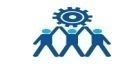 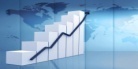 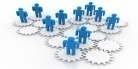 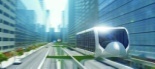 3.1 Человеческий капитал3.1.1 Охрана здоровьяЗдоровье и здоровый образ жизни становятся одними из важнейших приоритетов для человека, живущего в современном обществе. А наличие здоровой среды – является важнейшим конкурентным преимуществом города.Город Нижний Новгород имеет развитую сеть лечебно-профилактических организаций - 81 организация,  в том числе 37 больниц, из которых 10 специализированные, 5 диспансеров, 1 госпиталь, 4 родильных дома; 19 поликлиник, 1 женская консультация, 5 центров, 2 санатория, 5 медицинских организаций особого типа, станция скорой медицинской помощи и центр крови. С учетом распределения полномочий Правительством Нижегородской области на территории города активно ведется работа по созданию новой инфраструктуры здравоохранения, обеспечению новейшим оборудованием действующих учреждений здравоохранения, повышению квалификации медицинских работников, внедряются технологии бережливого производства. Развиваются частные клиники, готовые предоставлять гражданам медицинские услуги повышенного комфорта. Наиболее крупные многопрофильные коммерческие медицинские центры: «Тонус», «Персона», «Садко», «Александрия», «Элегра».Администрация города Нижнего Новгорода в рамках своих полномочий ориентируется на профилактику заболеваний и пропаганду здорового образа жизни. Наибольшее внимание уделяется самым маленьким жителям города. На территории города действует муниципальное бюджетное учреждение здравоохранения «Молочная кухня» и 43 молочно-раздаточных пункта, которые обеспечивают детским питанием более 15 тысяч детей. Нижний Новгород единственный в Нижегородской области сохранил практику обеспечения детей первых лет жизни натуральными молочными продуктами вместо ежемесячных денежных выплат. Однако несмотря на проводимую работу в городе отмечается отрицательная динамика демографических показателей: уровень смертности в 2018 году увеличился по сравнению с 2017 годом с 13,4 до 13,9 промилле, продолжительность жизни нижегородцев снизилась с 71,8 в 2017 году до 71,7 в 2018 году. Показатель распространенности заболеваний среди населения г. Нижнего Новгорода составил в 2018 году 2118,5 на 1000 жителей, показатель первичной заболеваемости 1092,2 на 1000 жителей. Преимущества:развитая сеть лечебных учреждений;один из ведущих ВУЗов страны НижГМА.Проблемы:	изношенность оборудования;дефицит кадров,  в том числе младшего медицинского персонала;несовершенная система профилактикислабо развита система лечения онкологических заболеванийнедостаточный уровень информатизацииСтратегическая цельУвеличение продолжительности жизни горожанСтратегические задачи1. Повышение качества и эффективности медицинской помощи2. Профилактика и поддержание здорового образа жизни. 3.Повышение эффективности административно-хозяйственной деятельности медицинских учреждений. 4. Обеспечение ускоренного развития индустрии здоровья на основе новых медицинских технологий. 5. Создание системы эффективного лекарственного обеспечения пациентов. Задача 1. Повышение качества и эффективности медицинской помощи ▪ развитие первичной медицинской помощи▪ развитие скорой помощи, обновление парка автомобилей скорой помощи и создание единого диспетчерского центра; ▪ реализация мер по повышению эффективности борьбы с онкологическими заболеваниями; ▪ реализация мер по повышению эффективности борьбы с сердечно-сосудистыми заболеваниями; ▪ создание интерактивного интернет-портала справочной помощи больным с тяжелыми диагнозами; ▪ развития детского здравоохранения; ▪ реализация мер по повышению пациентоориентированности; ▪ обеспечение медицинских организаций системы здравоохранения квалифицированными кадрами. Ключевые проектыПроект "Региональный онкологический кластер ядерной медицины" Задача 2. Профилактика и поддержание здорового образа жизни. ▪ проведение информационно-коммуникационной кампании ▪ развитие системы школ здоровья; ▪ развитие санаторно-курортного лечения, в том числе специализированного (детского и взрослого), для различных категорий и групп населения; ▪ реализация мер по обеспечению качественного питания детей; Ключевые проектыПроект "Формирование здорового образа жизни" Проект "Развитие медицинской профилактики, школ здоровья, диагностики и диспансеризации" Задача 3. Повышение эффективности административно-хозяйственной деятельности медицинских учреждений ▪ выведение части непрофильных функций из медицинских учреждений, включая создание дирекций; ▪ внедрение аутсорсинга в медучреждениях; ▪ централизация лабораторной службы; ▪ обновление основных фондов, включая капитальный ремонт, строительство и модернизацию медучреждений, дооснащение оборудованием. Ключевые проектыПроект "Бережливая поликлиника и стационар" Проект "Создание дирекций" Задача 4. Обеспечение ускоренного развития индустрии здоровья на основе новых медицинских технологий ▪ создание условий для создания и внедрения научно-технических разработок в сфере здравоохранения, включая техническую экспертизу; ▪ создание условий для развития производств собственных медицинских изделий и препаратов; ▪ создание единого цифрового контура здравоохранения на основе единой государственной информационной системы Ключевые проектыПроект "Цифровое здравоохранение" Результатами его реализации станут: охват электронными медицинскими картами населения региона, автоматизация рабочих мест в медицинских организациях, оказывающих первичную медико-санитарную помощь, в том числе подключение к медицинским информационным системам и обеспечение электронными подписями. Задача 5. Создание системы эффективного лекарственного обеспечения пациентов ▪ расширение гарантий лекарственного обеспечения при амбулаторном лечении больных с отдельными социально значимыми и хроническими заболеваниями; ▪ внедрение системы удаленной выписки рецептов для больных хроническими заболеваниями; ▪ внедрение автоматизированной системы мониторинга движения лекарственных препаратов от производителя до конечного потребителя. Ожидаемые результаты:Ожидаемая продолжительность жизни увеличится с 71,7 в 2018 году до 80 в 2030 году.3.1.2 Физическая культура и спортТекущая ситуацияВ городе Нижнем Новгороде активно поддерживается около 90 видов спорта. Среди них - футбол, волейбол, хоккей, плавание, легкая атлетика и др. Ежегодно на территории города Нижнего Новгорода проводится около 800 соревнований, в которых участвуют более 110 тыс. человек. Растет количество участников Всероссийского физкультурно-спортивного комплекса «Готов к труду и обороне (ГТО). В 2018 году данный проект насчитывал 2994 участника из числа нижегородцев, из них выполнили нормативы на знаки ГТО – 1 856 человек.Совместно с Правительством Нижегородской области активно ведется строительство физкультурно-оздоровительных комплексов, спортивных площадок на территории дворов и школ. Значительное спортивное наследие оставил Чемпионат мира по футболу 2018 года - стадион международного класса на 45 тыс. мест и тренировочные площадки. Однако относительно федеральных нормативов обеспеченность объектами инфраструктуры физической культуры и спорта в Нижнем Новгороде в 2018 году остается невысокой: бассейнами – 21,4 % (2017 год - 20,3%), плоскостными сооружениями - 27,8% (2017 год – 27,3%), спортзалами – 53,9% (2017 год - 49,5%). В итоге за 2018 год количество систематически занимающихся физической культурой и спортом в городе Нижнем Новгороде, несмотря на увеличение относительно 2017 года с 34,1% до 35,12 %,  ниже, чем в среднем по России (39,8%). В рейтинге среди городов-миллионников по данному показателю Нижний Новгород занимает только 10 место. Адаптивной физической культурой и спортом на спортивных базах различной ведомственной принадлежности занимается около 2400 человек с различными видами нозологий (заболеваний), что составляет по итогам 2018 года 6,4% от общего количества инвалидов в городе. В среднем по России этот показатель составляет 17,2%.Большое внимание уделяется спорту высших достижений: на сегодняшний день в городе функционируют 37 учреждений физкультурно-спортивной сферы (14 – СШОР, 23 – ДЮСШ), где занимаются 26,8 тыс. человек. В 2018 году на международном и Всероссийском уровнях было завоевано более 200 наград.Преимущества и позитивные факторывозрастающий интерес населения к спорту; развитая сеть образовательных учреждений физкультурно-спортивной сферы.Проблемы и сдерживающие факторынедостаточно развитая материальная база и инфраструктура спортивной отрасли города; недостаточное развитие системы адаптивного спорта;отсутствие активной пропаганды занятий физической культурой и спортом.Стратегическая цельПривлечь широкие массы населения к активным занятиям спортом, активному отдыху, повысить конкурентоспособность нижегородских спортсменов. Стратегические задачиОрганизация и проведение комплекса мероприятий физкультурно-спортивного и спортивно-массового характера.Развитие инфраструктуры спорта.Популяризация занятий физической культурой  и спортом.Развитие системы спортивных образовательных учреждений, в том числе для подготовки спортсменов высокого класса. Задача 1: Организация и проведение комплекса мероприятий физкультурно-спортивного и спортивно-массового характера:проведение крупных международных соревнований с использованием инфраструктуры ЧМ-2018; проведение городских спортивных фестивалей, марафонов, других массовых спортивных мероприятий с участием всех категорий населения;дворовые практики.Задача 2: Развитие инфраструктуры спорта:строительство физкультурно-оздоровительных комплексов;строительство универсальных спортивных площадок; строительство специализированных спортивных площадок по месту жительства населения и в местах массового отдыха: спортивных площадок с комплексом тренажеров для занятий физической культурой и спортом инвалидами и лицами с ограниченными возможностями, спортивных площадок для занятий экстремальными видами спорта и др.;модернизация стадионов города;создание велодорожек в зонах жилой застройки и прогулочных зонах.Ключевые проекты:Строительство площадок для воркаута (по 1 площадке в каждом районе города);Установка скейт-парка;Строительство спортивных площадок (по 2 площадки в каждом районе города);Строительство ФОКов. Задача 3: Популяризация занятий физкультурой  и спортом: создание единого спортивного интернет пространства;освещение в СМИ спортивных событий всех уровней;  развитие и поддержка спортивных ассоциаций. Ключевые проекты:Участие в реализации Всероссийского физкультурно-спортивного комплекса «Готов к труду и обороне»Задача 4: Развитие системы спортивных образовательных учреждений, в том числе для подготовки спортсменов высокого класса:развитие кадрового и методического обеспечения физкультурно-спортивной деятельности;создание спортивных групп для лиц с ограниченными возможностями здоровья и инвалидов в муниципальных учреждениях физкультурно-спортивной сферы;закупка спортивно-технологического оборудования и экипировки;создание безбарьерной среды в учреждениях спорта. Ключевые проекты:Участие в региональном проекте «Спорт – норма жизни» (модернизация футбольных полей с искусственным покрытием, закупка спортивно-технологического оборудования для создания малых спортивных площадок, закупка спортивного оборудования и экипировки муниципальным учреждениям, осуществляющим спортивную подготовку).Ожидаемые результаты:Доля населения города, систематически занимающегося физической культурой и спортом увеличится с 35,12% в 2018 году до 69,7% в 2030 году.Обеспеченность населения города спортивными сооружениями исходя из единовременной пропускной способности объектов спорта увеличится с 30% в 2018 году до 76% в 2030 году.Образование Текущая ситуацияНижний Новгород – один из крупнейших образовательных центров. В городе расположены крупные региональные ВУЗы (Нижегородский государственный университет им. Лобачевского; Нижегородский государственный технический университет и другие) и филиалы московских университетов (Высшей Школы Экономики,  РАНХиГС и другие). Всего более 20 высших государственных и 15 негосударственных учебных заведений. Среднее профессиональное образование представлено 30 учреждениями, на базе которых работают 10 ресурсных центров, оснащенных высокотехнологичным оборудованием, 1 специализированный центр компетенций.Сеть муниципальных общеобразовательных организаций города насчитывает 167 единиц, в том числе школы с углубленным изучением отдельных предметов, гимназии,  лицеи, оздоровительные образовательные учреждения санаторного типа и другие. В 81 образовательной организации города созданы специальные условия для обучения детей с ограниченными возможностями здоровья. Во всех общеобразовательных учреждениях имеется широкополосный доступ к сети Интернет, обеспечен высокий уровень квалификации педагогического состава. Развита система выявления и поддержки одаренных детей. Качество системы образования города характеризуется высокими баллами ЕГЭ (средний балл по русскому языку в 2018/19 учебном году составил 75,1 (в 2017/18 учебном году-73,5), по математике (профильный уровень) – 59,2 (53,2), по информатике – 64,7 (63,4), по литературе – 70,3 (65,8), 100 баллов получили 97 учащихся (в 2017/18 учебном году - 72 человека), а также участием и победами в олимпиадах всероссийского и международного уровня (в 2018/19 учебном году победителями и призерами Всероссийской олимпиады школьников стали: региональный этап - 147 человек, заключительные этапы – 21 человек, 1 учащийся стал победителем Международной олимпиады). Проблемным  моментом является наличие второй смены. В 80 образовательных учреждениях (47,9 % от общего количества образовательных учреждений) во вторую смену обучается 16165 человек (12,6 % от общего количества учащихся). Недостаточен уровень технологической оснащенности (9 учащихся приходится на 1 компьютер, 13 интерактивных досок - на 1 школу, программно-аппаратные комплексы имеются в 52 общеобразовательных учреждениях (31 % от общего количества общеобразовательных учреждений).  Программу дошкольного образования на территории города Нижнего Новгорода реализуют 333 образовательные организации, в том числе 320 – муниципальных, 12 частных и 1 ведомственная. В составе муниципальных организаций предусмотрены семейные группы, группы кратковременного пребывания, группы воспитания и обучения детей с расстройствами аутистического спектра. Организована работа консультационных центров, оказывающих бесплатную методическую и психолого – педагогическую помощь семьям, воспитывающим детей в форме семейного воспитания (неорганизованным детям). Охват детей дошкольным образованием в 2018 году по городу Нижнему Новгороду составил  68,6% - в возрасте от 1 года до 3 лет и  100% в возрасте от 3 до 7 лет. Несмотря на ежегодный ввод новый мест в детских садах, пока 100-процентного охвата детей от 1 года до 7 лет добиться не удалось.  В муниципальную систему дополнительного образования города Нижнего Новгорода входят 20 учреждений. В них действуют 3312 объединений различной направленности с охватом 39355 обучающихся. 77664 обучающихся получают услуги дополнительного образования в общеобразовательных организациях. Развивается система отдыха, оздоровления и занятости детей. Муниципалитет имеет 9 собственных загородных оздоровительных лагеря, турбазу, детский оборонно-спортивный лагерь «Хочу стать десантником». Ежегодно  в детских лагерях и санаторно-оздоровительных центрах всех форм собственности отдыхают около 35 тыс. детей. Преимущества и позитивные факторы100-процентный охват детскими садами детей в возрасте от 3 до 7 лет;высокое качество среднего образования;наличие масштабной сети образовательных организаций и развитой инфраструктуры;наличие высококвалифицированных педагогических кадров;высокая результативность дополнительного образования;увеличение спроса на организацию загородного отдыха детей в каникулярное время, в том числе на нестандартные и узкопрофильные направления детского летнего отдыха.Проблемы и сдерживающие факторынедостаток ясельных групп в детских садах;наличие второй смены в общеобразовательных учреждениях города;нехватка учителей начальных классов;недостаточное количество муниципальных детских загородных лагерей и  устаревшая их материально-техническая база;недостаточный уровень технологической оснащенности, цифровизации образовательных учреждений;низкий уровень защиты детей от информации, причиняющей вред их здоровью и психическому развитию.Стратегическая цельСформировать доступную, вариативную, качественную и эффективную систему образования в городе Нижнем Новгороде. Стратегические задачиОбеспечение 100-процентной доступности дошкольного образования для детей в возрасте от 2 месяцев до 3 лет.Совершенствование и развитие системы общего образования.Развитие  системы дополнительного образования.Организация психолого-педагогической, медицинской и социальной помощи. Задача 1. Обеспечение 100-процентной доступности дошкольного образования для детей в возрасте от 2 месяцев до 3 лет:строительство детских садов;капитальный ремонт  зданий ДОУ;увеличение числа образовательных учреждений негосударственного сектора.Ключевые проекты:строительство 16 ДОУ на 3405 мест;капитальный ремонт ДОУ  на 290 мест;строительство 9-ти отдельно стоящих корпусов на 540 мест.Задача 2. Совершенствование и развитие системы общего образования:строительство новых зданий школ и пристроев;капитальный ремонт общеобразовательных учреждений;изменение действующей модели школы через организацию взаимодействия образовательных учреждений;внедрение проектных технологий на всех уровнях образования;организация профильной средней школы на основе индивидуальных учебных планов;создание открытых образовательных профессиональных сообществ;выстраивание новых механизмов отношений школы и семьи;цифровизация образования;совершенствование кадрового потенциала;совершенствование информационно-методического обеспечения образовательного процесса.Ключевые проекты:строительство современных образовательных центров;создание университетско-школьного кластера; проект «Цифровая школа» (обеспечение образовательных учреждений скоростным интернетом, внедрение электронного документооборота, разработка программ дистанционного обучения, использование современных электронных образовательных ресурсов)  создание центра информационно-методического обеспечения деятельности образовательной системы города Нижнего Новгорода (площадка для отработки инноваций в сфере образования).Задача 3. Развитие  системы дополнительного образования:развитие сети учреждений дополнительного образования, в том числе на условиях муниципально-частного партнерства;внедрение системы персонифицированного финансирования;развитие проектов технической и естественнонаучной направленности;ранняя профориентация.Ключевые проекты:проект «Детский специализированный водный технопарк»  (модернизация Нижегородского детского речного пароходства: новое здание, акватория);проект «Навигатор детства» (внедрение системы персонифицированного учета детей, введение сертификатов на получение дополнительного образования).Задача 4. Организация психолого-педагогической, медицинской и социальной помощи:   оказание экстренной психологической помощи несовершеннолетним и их родителям;оказание ранней помощи детям до 3 лет с выявленными и неустановленными нарушениями развития;организация  медицинской и социальной помощи обучающимся, испытывающим трудности в освоении основных общеобразовательных программ, в своем развитии и социальной адаптации;реализация мероприятий по вопросам асоциального поведения несовершеннолетних.Ключевой проект:создание Центра психолого-педагогической, медицинской и социальной помощи.Ожидаемые результаты:Доступность дошкольного образования для детей ясельного возраста (от 2 месяцев до 3 лет) (на конец года) увеличится с 62% в 2018 году до 100% в 2030 году.Будет ликвидирована вторая смена.Доля обучающихся муниципальных образовательных организаций, охваченных программами дополнительного образования, увеличится с 96% в 2018 году до 100% в 2030 году.Социальная и молодежная политикаТекущая ситуацияУровень благосостояния населения города Нижнего Новгорода достаточно высокий. Однако дифференциация населения по уровню доходов достаточно высока. Есть категории граждан, которые по тем или иным причинам нуждаются в социальной помощи. В городе Нижнем Новгороде в территориальных органах социальной защиты населения состоят на учете почти 700 тысяч семей, из них около 12 тысяч – семьи одиноких матерей с уровнем дохода ниже величины прожиточного минимума, в которых воспитывается около 13 тысяч детей. Также в городе отмечается тенденция социально-демографического старения. Процентная доля пенсионеров от общей численности жителей составила в 2018 году около 32,0%, то есть почти 1/3 часть всего населения города.С учетом имеющегося контингента социальная политика города Нижнего Новгорода реализуется в следующих направлениях:-адресная помощь жителям города, находящимся в трудной жизненной ситуации;-поддержка семьи, материнства и детства; -поддержка ветеранов, инвалидов  и граждан пожилого возраста.Предоставляются 90 социальных выплат, предусмотренных федеральным и региональным законодательством, а также городские социальные выплаты. Осуществляются мероприятия по временной занятости подростков в летний период, дополнительное пенсионное обеспечение отдельных категорий граждан, проводятся городские торжественные мероприятия к памятным датам.	Инфраструктура поддержки включает:-43 государственных учреждений, находящихся в ведении минсоцполитики Нижегородской области;- Городской Дом ветеранов (курирует работу более 200 первичных общественных организаций, которые объединяют около 120 тыс. нижегородских ветеранов и пенсионеров);- комиссии по делам несовершеннолетних и защите их прав.На территории  Нижнего Новгорода проживает порядка 260 тыс. молодых людей  в возрасте от 14 до 30 лет, что составляет 20,5% от общего количества населения. Количество молодежи ежегодно сокращается, что обусловлено оттоком в другие регионы страны и за рубеж, а также общим сокращением населения города в связи с демографическими тенденциями. Это грозит уменьшением человеческого капитала, кроме того отток молодых и активных людей дополнительно понижает привлекательность города. Нижний Новгород - город с развитой социальной инфраструктурой, позволяющей получить достойное образование, современное медицинское обслуживание, возможность физического развития и организации досуга молодых людей. В городе реализуются жилищные программы для молодых семей, достигнут сравнительно низкий общий уровень безработицы. Но растущий в городе пласт «продвинутых» молодых людей относится к городу более критично, они нацелены на получение услуг более высокого качества. Этому способствует развитая информационная среда, немаловажным фактором является и территориальная близость к Москве, где выше уровень доходов, более насыщенная культурная жизнь, более совершенная социальная инфраструктура.  Чтобы миграционная стратегия молодых людей была в пользу Нижнего Новгорода, нужны не только высокая зарплата и доступное жилье, молодежи должно быть интересно. Преимущества и позитивные факторыадресный подход при предоставлении мер социальной поддержки;развитая инфраструктура социальной поддержки; снижение подростковой преступности;увеличение интереса молодых людей к молодёжным мероприятиям и форумам различного уровня;активное развитие молодежных объединений, движений, инициатив;высокий уровень вовлеченности молодежи в добровольческую деятельность.Проблемы и сдерживающие факторывысокий уровень дифференциации доходов населения;низкий уровень качества жизни старшего поколения; отсутствие у некоторых граждан заинтересованности в улучшении собственного благосостояния;размер большинства адресных пособий невысок;низкий уровень обеспеченности инфраструктурой для создания безбарьерной среды;отток молодых людей в Москву, Санкт-Петербург, за рубеж на обучение и на работу после получения высшего и профессионального образования;отсутствие досуговых учреждений для молодёжи (дворцы/дома молодёжи, различные молодёжные центры) и лиц пожилого возраста;недостаточность кадрового обеспечения сферы молодежной политики.Стратегические целиОбеспечить доступность и качество мер поддержки социально незащищенным категориям граждан. Создать благоприятные условия для развития потенциала молодых.Стратегические задачиПредоставление мер социальной поддержки семьям, имеющим детей и несовершеннолетним гражданам города Нижнего Новгорода, находящимся в социально опасном положении.Обновление системы поддержки людей пожилого возраста, ветеранов и инвалидов с учетом запросов современного общества.Поддержка граждан, попавших в трудную жизненную ситуацию.Развитие инфраструктуры для работы с молодежью и укрепление кадров в области реализации молодежной политики.Развитие возможностей для творческой, научной, спортивной и духовной самореализации молодежи. Задача 1. Предоставление мер социальной поддержки семьям, имеющим детей, и несовершеннолетним гражданам города Нижнего Новгорода, находящимся в социально опасном положении:выплата пособий отдельным категориям семей, имеющим детей, проживающих в Нижнем Новгороде;организация и проведение городских мероприятий для семей, имеющих детей; открытие социальных кризисных центров.Ключевые проекты:Открытие социального кризисного центра на базе МАУ МЦ "Надежда".Задача 2. Обновление системы поддержки людей пожилого возраста, ветеранов и инвалидов с учетом запросов современного общества:обеспечение социально-культурной поддержкой, в том числе организация и проведение городских мероприятий;предоставление мер дополнительной адресной поддержки семьям нижегородцев, имеющим в своем составе инвалидов;создание безбарьерной среды.Задача 3. Поддержка граждан, попавших в трудную жизненную ситуацию:обеспечение оказания первой помощи лицам, находящимся в состоянии алкогольного опьянения, на базе МАУ МЦ "Надежда"денежные выплаты гражданам, попавшим в трудную жизненную ситуацию.Ключевые проекты:Проект «Всегда рядом» (создание на территории города в шаговой доступности пунктов по сбору и предоставлению вещей для малообеспеченных граждан). Банк вещей будет формироваться на основе добровольных пожертвований горожан, общественных организаций, ТОС Нижнего Новгорода. К работе в центрах будут привлекаться волонтеры.Задача 5. Развитие инфраструктуры для работы с молодежью и укрепление кадров в области реализации молодежной политики:активное использование неформального образования (обучающие тренинги, мастер-классы с использованием единой медиаплатформы);создание центров притяжения.Ключевой проект:Проект «Городской молодежный центр». Центр действует как площадка для мероприятий молодежи. Проектные офисы: офис неформального образования, офис по взаимодействию с НКО и партнерами, офис молодежного проектирования (консультации экспертов, подготовка к участию в конкурсах молодежных проектов).Создание городского молодежного координационного совета. Совет будет сформирован из представителей всех молодежных объединений и сообществ. Основной целью координационного совета является организация продуктивного взаимодействия молодежи города Нижнего Новгорода, а так же координация и повышение уровня мероприятий для молодежи. Задача 6. Развитие возможностей для творческой, научной, спортивной и духовной самореализации молодежи: проведение общегородских культурно-массовых мероприятий;грантовая поддержка молодежных организаций и солидарностей;мотивация и поддержание интереса молодежи к исследовательской и проектной деятельности;выявление лидеров молодежного мнения для формирования системной работы с молодежью; организация городской и поддержка всероссийской форумных кампаний.Ключевые проекты:Реализация городского конкурса молодежных проектов «Молодой Нижний».Реализация школы социального проектирования для молодежи города Нижнего Новгорода на территории городских образовательных учреждений.Основной задачей школы является повышение уровня грамотности и компетенций в оформлении проектных идей. Обучение планируется в течение двух месяцев с сентября по ноябрь и включает в себя 6 тематических блоков с очной защитой проектов.Ожидаемые результаты:Уровень удовлетворенности граждан качеством предоставления мер адресной поддержки повысится с 80% в 2018 году до 85% в 2030 году.Доля молодежи, принявшей участие в мероприятиях, направленных на вовлечение молодежи в здоровый образ жизни и занятия спортом, популяризации культуры безопасности в молодежной среде от общего количества молодежи увеличится с 19,5% в 2018 году до 27,5% в 2030 году.3.1.5 Культура и искусствоТекущая ситуацияГород Нижний Новгород представляет собой уникальное историко-культурное пространство. На его территории расположено 798 объектов историко-культурного наследия, в том числе 92 объекта федерального значения и 706 объектов регионального значения. Однако ни один из уникальных объектов не включен в список объектов, находящихся под охраной ЮНЕСКО.Нижний Новгород занимает достойное место среди сопоставимых городов по обеспеченности учреждениями культуры. По состоянию на 01.01.2019 сеть состоит из 55 муниципальных учреждений культуры и дополнительного образования и  17 государственных учреждений. Это театры, концертные залы, музеи, библиотеки, школы искусств и т.д.  Однако, при высоком уровне обеспеченности износ по отрасли достаточно высок и распределение учреждений разного типа по районам носит неравномерный характер, что не позволяет населению из разных жилых районов пользоваться услугами учреждений культуры в равной степени. Кроме того, у города в исторической части нет площадей для размещения богатейшей коллекции экспонатов Нижегородского краеведческого музея. Актуальность данного вопроса усиливается в связи с предстоящей юбилейной датой – 800-летие основания Нижнего Новгорода в 2021 году. Нижний Новгород лидирует по числу посещений библиотек среди сопоставимых городов (это в первую очередь связано с обширной библиотечной сетью города) и находится на втором месте по числу посещений музеев. Нижний Новгород славен своими культурными событиями, ставшими брендами города (Международный фестиваль искусств им.А.Д.Сахарова, ежегодные благотворительные сезоны симфонической музыки, фестиваль «Горьковская елка», международный фестиваль народных художественных промыслов «Секреты мастеров», кинофестиваль «Горький#Fest» и мн.др.)  Интерес горожан к такого рода мероприятиям растет (количество участников общегородских культурно-массовых мероприятий и акций выросло с 335 тыс. в 2016 году до свыше 420 тыс. в 2018 году).Преимущества и позитивные факторыуникальное историко-культурное пространство; обширная сеть учреждений культуры;большой интерес горожан к культуре и искусству.Проблемы и сдерживающие факторынесоответствие многих культурных учреждений предпочтениям жителей, особенно молодежи;дефицит и старение кадров, отсутствие системы подготовки современных кадров, в т.ч. руководящего звена;отсутствие эффективных механизмов и низкая активность по привлечению частных инвестиций в развитие культуры;недостаточная для детей интерактивность большинства музейных выставок и театральных постановок;отсутствие площадей для размещения ряда ведущих учреждений культуры; низкая доступность учреждений для лиц с ограниченными возможностями здоровья; культурная жизнь сконцентрирована в центре города, дефицит учреждений культуры и культурных событий в других районах и отсутствие инфраструктуры для проведения культурно-массовых мероприятий на открытых площадках;неудовлетворительное материально-техническое состояние зданий учреждений культуры и объектов культурного наследия;ни один из объектов ОКН не включен в список объектов, находящихся под охраной ЮНЕСКО.Стратегическая цель Обеспечить жителей и гостей Нижнего Новгорода качественным «культурным предложением» на каждый день для обеспечения крепких социальных связей и естественной привязанности к городу. Стратегические задачи1.Развитие  инфраструктуры для творческой самореализации и досуга горожан, укрепление материально-технической базы учреждений культуры и искусства.2. Формирование «культурного продукта», отвечающего современным запросам.3. Формирование видения и механизма реализации культурных инициатив.4. Поддержание имиджа Нижнего Новгорода как культурного центра ПФО.5. Укрепление кадрового потенциала сферы культуры.Задача 1. Развитие  инфраструктуры для творческой самореализации и досуга горожан, укрепление материально-технической базы учреждений культуры и искусства:проведение капитальных ремонтов муниципальных учреждений культуры и дополнительного образования;приобретение современного оборудования и музыкальных инструментов для муниципальных учреждений культуры и дополнительного образования;обеспечение муниципальных учреждений специализированным оборудованием для формирования доступной среды для маломобильных граждан;открытие учреждений культуры и дополнительного образования в новых жилых комплексах и густонаселенных районах города.Ключевые проекты:Капитальный ремонт МБУК «Государственный музей А.М.Горького», МБУК «Государственный литературно-мемориальный музей Н.А.Добролюбова», «МБУК «Русский музей фотографии», МБУК «Нижегородский театр комедии», «МАУК «Нижегородский городской музей техники и оборонной промышленности»,  МБУ ДО «ДХШ №1», МАУК АЭМЗ «Щелоковский хутор»; строительство здания Камерного музыкального театра им. В.Степанова;создание модельных библиотек в рамках национального проекта «Культура».Задача 2. Формирование «культурного продукта», отвечающего современным запросам:создание новых музеев;создание музейных мультимедиа-гидов в формате дополненной реальности;оптимизация деятельности библиотек на основе новых технологий;создание виртуальных концертных залов, онлайн трансляций наиболее интересных культурных программ и проектов; реализация и финансирование из городского бюджета новых театральных постановок. Ключевые проекты:создание музея Волги (Волгариум, культурно-выставочный музейный комплекс); реализация проекта «Умная библиотека» (автоматизация процесса обслуживания читателей);участие муниципальных музеев в реализации федерального проекта          «Артефакт» (организация выставочных проектов цифровыми гидами в формате дополненной реальности).Задача 3. Формирование видения и механизма реализации культурных инициатив:создание ресурсов, освещающих культурную жизнь города;поддержка государственных и муниципальных учреждений культуры в получении внебюджетных грантов, а также выработка механизма поддержи на муниципальном уровне негосударственных культурных инициатив;привлечение средств меценатов и спонсоров в развитие культуры.Ключевые проекты:создание онлайн-календаря культурных и спортивных событий города и области, создание культурной карты на базе сайта nn-grad.ru. Задача 4.  Поддержание имиджа Нижнего Новгорода как культурного центра ПФО:проведение знаковых культурно-зрелищных событий; культурное развитие районов города;развитие культурного сотрудничества с другими регионами и странами.Ключевые проекты:создание в каждом районе города площадки для проведения культурно-массовых событий («Ракушки»);проект «Культурный район» (создание системы материалов о жизни и культуре района с привязкой к местам, разработка новых экскурсионных маршрутов с учетом мнений горожан). Задача 5. Укрепление кадрового потенциала сферы культуры: организация и проведение обучающих семинаров, а также содействие учреждениям в прохождении курсов повышения квалификации специалистами отрасли культуры; развитие проектов по профориентации школьников.Ключевые проекты:создание городского инновационно-ресурсного библиотечного центра на базе Центральной городской библиотеки им В.И.Ленина;открытие в Нижнем Новгороде Института культуры (филиала одного из действующих институтов).Ожидаемые результаты:Доля детей в возрасте от 5 до 18 лет, получающих услуги по дополнительному образованию в детских музыкальных, художественных школах и школах искусств от общего числа детей от 5 до 18 лет увеличится с 8% в 2018 году до 9% в 2030 году.Число участников массовых мероприятий, проводимых муниципальными учреждениями культуры на 1000 жителей увеличится с 626 чел. в 2018 году до 690 чел. в 2030 году.Безопасность жизнедеятельности населенияТекущая ситуацияНа территории города создана многоуровневая межведомственная система профилактики правонарушений (уличное патрулирование, проверка предприятий, реализующих алкогольную продукцию, работа с контингентом риска (подростки, лица, злоупотребляющие алкоголем), оперативное сопровождение всех массовых мероприятий протестного характера, рейды по местам проживания социально-неадаптированных граждан, проведение досмотровых мероприятий в вестибюлях станций метрополитена и другие). В тесном взаимодействии с отделами полиции УМВД России по г.Н.Новгороду осуществляют свою деятельность народные дружины города.Регулярно проводится мониторинг сети «Интернет». Ежедневно отслеживается активность лидеров и активистов радикальных оппозиционных движений и деструктивных групп. Ежедневно ведется мониторинг СМИ, в том числе информации, касающейся проявления расовой, этнической и религиозной дискриминации. Налажено взаимодействие с ректорами ВУЗов города, где обучаются иностранные студенты, с целью недопущения предпосылок к созданию межнациональной розни. Реализуется проект «Безопасный город», предусматривающий установку в общественных местах систем видеофиксации.В результате проводимой работы в 2018 году по сравнению с 2017 годом сократились:-уровень преступности на 8,1%.-количество тяжких и особо тяжких (на 8,1%), а также средней тяжести (на 13,2%) преступлений.-количество убийств (на 22,9%), преступлений связанных с причинением тяжкого вреда здоровью (на 5,7%).- число квартирных краж (на 37,7%). - число преступлений в общественных местах и на улицах на 10,3%;- количество уличных деяний, совершенных в состоянии алкогольного (на 13,3%) и наркотического (с 31 до 17) опьянения.- количество преступлений, совершенных подростками на 35,5%. Кроме того, увеличился на 6,4% массив раскрытых преступлений.В Нижнем Новгороде сосредоточено много производственных площадок, в том числе с опасными видами производств, поэтому не исключается угроза возникновения чрезвычайных ситуаций техногенного характера. Природные катаклизмы также возможны. Поэтому работа по предупреждению возникновения чрезвычайных ситуаций в городе входит в число приоритетных. Создан муниципальный сегмент региональной автоматизированной системы централизованного оповещения, который включает в себя 77 объектов оповещения. На постоянной основе проводятся профилактические мероприятия в сфере пожарной безопасности. Однако эту работу необходимо вести системно.Преимущества и позитивные факторысокращение уровня преступности;снижение количества тяжких и особо тяжких, а так же средней тяжести преступлений;увеличение массива раскрытых преступлений. Проблемы и сдерживающие факторынизкий уровень уверенности граждан в защищенности своих личных и имущественных интересов;сохраняется угроза возникновения чрезвычайных ситуаций техногенного характера;высокая численность и плотность населения, обуславливающая существенный уровень регистраций заявлений и сообщений о преступлениях, об административных правонарушениях, о происшествиях;наличие разветвленной транспортной сети и средств коммуникации, что обуславливает высокую мобильность преступного элемента;недостаточный уровень правовой культуры населения;отсутствие наружного противопожарного водоснабжения населенных пунктов и находящихся там объектов социальной сферы с массовым пребыванием людей, наличие тупиковых линий водопровода и наличие бесхозных пожарных гидрантов.Стратегическая цельОбеспечить высокий уровень защищенности жизни, здоровья, прав и свобод жителей города Нижнего Новгорода, повысить их уверенность в защищенности своих личных и имущественных интересов.Стратегические задачиСовершенствование многоуровневой системы профилактики правонарушений в городе Нижнем Новгороде.Минимизация угрозы возникновения чрезвычайных ситуаций, обеспечение пожарной безопасности.Противодействие экстремизму и терроризму.Задача 1. Совершенствование многоуровневой системы профилактики правонарушений в городе Нижнем Новгороде:создание единой комплексной модели информационно-пропагандистской работы с населением по вопросам безопасности и популяризации здорового образа жизни;расширение потенциала добровольных народных дружин;организационное и правовое обеспечение проведения профилактической работы.Ключевые проекты:Проект «Комплексная система повышения уровня правовой культуры населения в сфере безопасности» (разработка и тиражирование памяток и листовок, электронных информационных бюллетеней и иной медиа-продукции, тематические интервью);Проект «Ремонт участковых пунктов полиции» для формирования комфортной среды общения с гражданами.Проект «Проведение ежегодного конкурса социальной рекламы антинаркотической направленности и пропаганды здорового образа жизни «Нижний Новгород - город без наркотиков» (позволяет привлечь внимание граждан к проблемам наркомании и наркопреступности, а также сформировать у подростков и молодежи антинаркотическое мировоззрение).Задача 2. Минимизация угрозы и последствий возникновения чрезвычайных ситуаций, обеспечение пожарной безопасности.организация мониторинга и прогнозирования чрезвычайных ситуаций, анализ и управление рисками возникновения чрезвычайных ситуаций природного и техногенного характера;противопаводковые мероприятия;восполнение материальных запасов для ликвидации чрезвычайных ситуаций природного и техногенного характера;подготовка кадров аварийно-спасательных формирований;информационно-пропагандистская работа среди граждан, в том числе среди детей.Ключевые проекты:Ремонт защитных сооружений гражданской обороны муниципальной собственности;развитие аппаратно-программного комплекса «Безопасный город».Задача 3. Противодействие экстремизму и терроризму.совершенствование организационных мер по повышению уровня взаимодействия по профилактике терроризма и экстремизма;проведение системного мониторинга и прогнозирования рисков в сфере антитеррористической безопасности и противодействия распространению экстремизма.Ключевые проекты:Проект «Школа безопасности»  (проведение в образовательных организациях кейсов и семинаров по вопросам антитеррористической защиты).Ожидаемые результаты:Доля преступлений, совершенных на улицах от общего количества зарегистрированных преступлений уменьшится с 32,5% в 2018 году до 31,8% в 2030 году.Доля выявленных правонарушений во взаимодействии с представителями общественных формирований правоохранительной направленности, от общего числа зарегистрированных правонарушений увеличится с 5,5% в 2018 году до 6,6% в 2030 году.3.1.7 Жилищно-коммунальный комплекс и комфортная средаТекущая ситуацияОбъем жилищного фонда в Нижнем Новгороде на начало 2019 года составил 31,7 млн.кв.м. Средняя обеспеченность жилой площадью населения в городе Нижнем Новгороде составляет 25,1 кв.м на человека. Этот показатель находится в переделах среднего значения по стране, но примерно в 1,6 раза ниже, чем в среднем по Европе. В настоящее время строительство жилых домов на территории города Нижнего Новгорода ведут более 60 компаний-застройщиков. В 2018 году введено в эксплуатацию 392 тыс. кв. м нового жилья, в том числе 38 тыс. кв. м индивидуального жилья. По сравнению с 2017 годом (из-за изменения законодательства по индивидуальному жилищному строительству) значение данного показателя снизилось на 22%. Стоимость 1 кв. м жилья в городе Нижнем Новгороде достаточно высокая по сравнению с другими городами-миллионниками (69 тыс.руб./кв.м, 6 место). На стоимости, в первую очередь,  сказывается близость к Москве.Нехватка и низкая доступность жилья остается серьезной проблемой для многих нижегородских семей. На 01.01.2019 на учете в качестве нуждающихся в жилых помещениях в районных администрациях города Нижнего Новгорода состояло 13417 семей. Для обеспечения доступности жилья используются различные механизмы: классическая и социальная ипотека, компенсация части процентной ставки, например, молодым семьям. Предоставляется жилье льготным категория граждан: детям-сиротам, бюджетникам. Однако темпы обеспечения жильем льготных категорий граждан не велики. В 2018 году улучшили свои жилищные условия всего 0,44% от общего числа семей, нуждающихся в жилых помещениях.«Больной» точкой является наличие аварийного (407 домов), потенциально аварийного (1527 домов) и ветхого (1527 домов) жилищного фонда. Это сказывается на качестве жизни граждан, а также ложится дополнительной финансовой нагрузкой на бюджет города (ежегодно на возмещение убытков МП «ГУК», обслуживающего более 1 тыс. ветхих и аварийных домов, выделяется более 100 млн. руб. субсидий).Кроме того, на территории города имеются объекты жилищного строительства, застройщики которых не исполнили свои обязательства по передаче жилых помещений участникам долевого строительства. Завершение строительства таких объектов осуществляется при участии Правительства Нижегородской области.Городская сеть ЖКХ и благоустройства включает в себя  9791 многоквартирных домов, 2827 км тепловых сетей, 1330 км канализационных сетей, 1728 км водопроводных сетей,  4395 км линии электроснабжения, 3123 км газовых сетей,  430 км ливневой канализации, объекты инженерной защиты города, 155 парков и скверов, сады, пляжи и другие объекты. Жилищно-коммунальная сфера города является одной из самых проблемных.Существенная часть (80%) внутридомовой инфраструктуры и лифтового хозяйства многоквартирных домов 1970-1999 гг. постройки требует капитального ремонта. Коммунальные сети города сильно изношены, особенно в части ливневой канализации (90%) и сетей водоснабжения (84%). Около 2 тыс. инженерных сетей являются бесхозяйными, а основная часть переданных на баланс муниципалитетов находится в неудовлетворительном состоянии. В 7 населенных пунктах городского округа отсутствуют централизованные системы водоснабжения и водоотведения (не обеспечены 1% и 2% населения соответственно).Энергоэффективность городских коммунальных предприятий достаточно низкая (потери в тепловых сетях составляют до17%, в сетях водоснабжения - до19%).Ввиду низкого качества муниципального жилфонда более трети площадей, предназначенных для коммерческого использования, свободны.Инфраструктура благоустройства недостаточно развита (мало площадок для выгула собак, отсутствуют выделенные велодорожки, недостаточно зеленых зон, текущая система уличного освещения города устарела). В городе отсутствуют единые стандарты качества благоустройства и содержания дворовых территорий управляющими компаниями. Отмечается недостаточный уровень качества ритуальных услуг (благоустройство кладбищ, недостаток мест, сопутствующих сервисов). Муниципальные бани нуждаются в капитальном ремонте, при этом их финансовые результаты достаточно низкие и посещаемость снижается.Преимущества и позитивные факторысформировавшиеся механизмы обеспечения жильем льготных категорий граждан; наличие программ по переселению граждан из аварийного жилищного фонда: активное проведение цифровизации процессов в сфере взаимодействия с населением по вопросам ЖКХ (АИС ЖКХ, ИС «Наш Нижний»); Проблемы и сдерживающие факторывысокая стоимость жилья;снижение темпов ввода жилья;наличие аварийного и ветхого фонда;высокий уровень износа жилого фонда  и коммунальных сетей;ограниченная возможность использования муниципального жилищного фонда вследствие его низкого качества;низкое качество строительства нового жилья, приводящее к аварийности, затратам муниципального бюджета на расселение, снос, реконструкцию;  большое количество претензий жителей к деятельности УК при ограниченных механизмах воздействия на них со стороны муниципалитета;наличие бесхозяйных объектов инженерных сетей;невысокая операционная эффективность ресурсоснабжающих компаний;отсутствие централизованных систем водоснабжения и водоотведения в 7 населенных пунктах городского округа;низкий уровень благоустройства, несоответствующий имиджу столицы Приволжья (в том числе освещение);недостаток объектов благоустройства и зеленых зон;низкий уровень комфорта дворовых территорий;отсутствие современных систем обращения с отходами; недостаток/высокий износ объектов инженерной защиты города;низкая социальная ответственность населения (несанкционированная расклейка объявлений, мусор, порча объектов благоустройства и т.п.);недостаточный уровень качества ритуальных услуг. Стратегическая цельОбеспечить высокий уровень доступности жилья, качество, надежность и энергоэффективность коммунальных услуг, высокий уровень комфорта городской среды. Стратегические задачиПовышение безопасности и качества жилья Повышение доступности жильяРазвитие коммунальной инфраструктуры и повышение эффективности коммунального комплекса Развитие общественных пространств и дворовых территорийМодернизация и строительство объектов инженерной защиты городаЗадача 1 Повышение безопасности и качества жилья:проведение технического обследования ветхого и аварийного жилфонда;снос аварийного жилья;ремонт фасадов;разработка брендбука для ремонта подъездов МКД; создание современной городской управляющей компании для управления жилищным фондом, контроль деятельности частных управляющих компакний, развитие информационных систем  и стандартов.Ключевые проекты:программа сноса аварийного фондарегиональная программа капитального ремонта МКД.Задача 2. Повышение доступности жилья:вовлечение в оборот земельных участков для освоения в целях жилищного строительства; строительство жилья для работников бюджетной сферы и льготных категорий граждан, строительство арендного жилья,социальная ипотека;строительство коммерческого жилья; создание инженерной инфраструктуры под жилищное строительство;подготовка для застройщиков предложений свободных земельных участков сравнительно малыми лотами – с тем, чтобы был доступ к ним застройщиков разной величины.детальная проработка застроенных территорий, включение подробной информации по утвержденной форме в аукционную документацию, в том числе о наличии инженерных коммуникаций, сохраняемых объектах, градостроительных ограничениях (паспорт территории).Ключевые проекты:Инвеспроекты, реализуемые частными застройщиками (ЖК «Торпедо» (39 многоквартирных домов класса эконом), ЖК «Корабли» (12 многоквартирных домов класса эконом); ЖК «Новая Кузнечиха» (37 многоквартирных домов класса эконом - 1 очередь).Строительство жилья силами муниципального застройщикаЗадача 3. Развитие коммунальной инфраструктуры и повышение эффективности коммунального комплекса:капитальный ремонт, реконструкция и модернизация объектов коммунальной инфраструктуры в рамках производственных и инвестиционных программ организаций коммунального комплекса;передача бесхозяйных сетей и ведомственных котельных на балансы ресурсоснабжающих компаний.внедрение современных систем учета потребления энергоресурсов на муниципальных объектах.Ключевые проекты:развитие систем теплоснабжения с приоритетом загрузки надежных централизованных теплоисточников;перевод нагрузки от ведомственных теплоисточников. ГВС 365Переход на закрытую систему теплоснабженияЗадача 4. Развитие общественных пространств и дворовых территорий.Строительство и модернизация систем наружного освещенияСтроительство платных парковок, строительство многоуровневых парковокОзеленениеКлючевые проекты:Проект «Формирование комфортной городской среды»Станции снеготаяния Задача 5 Модернизация и строительство объектов инженерной защиты города:Ливневая канализация Реконструкция набережныхОжидаемые результаты:Будет ликвидирован аварийный жилой фонд Процент жилого фонда, обеспеченного централизованными услугами тепло-, водо-, электроснабжения, водоотведения увеличится с 91,7% в 2018 году до 95% в 2030 году.Индекс качества городской среды увеличится с 140 в 2018 году до 180 в 2030 году.3.2 Пространство и инфраструктура3.2.1 Пространственное развитиеТекущая ситуация	Город Нижний Новгород  является административным центром Приволжского федерального округа и Нижегородской области, расположен в европейской части Российской Федерации, в 439 км к востоку от Москвы и занимает выгодное транспортно-географическое положение, располагаясь в транзитной зоне потоков из центра России на Урал и в Сибирь, на пути следования международного евроазиатского транспортного коридора «Транссиб». Площадь городского округа город Нижний Новгород составляет 465 га. Характерной особенностью Нижнего Новгорода является  размещение городских территорий на двух берегах рек Ока и Волга. Исторически сформированная планировочная структура города в настоящее время создает определенные неудобства для перемещения населения из Заречной части города в Нагорную часть, так как основные точки притяжения (места труда, культурные мероприятия, комфортность среды) расположены в Нагорной части города, а основной процент населения проживает в Заречной части города.Город имеет богатую историю формообразования архитектурного облика, которая насчитывает сотни лет. Число объектов культурного наследия в исторической городской среде составляет 3539. Однако это накладывает определенные ограничения при планировании новой застройки (например, ограничение этажности). Исторический центр города Нижнего Новгорода застраивается хаотично с использованием принципов «точечной» застройки небольших свободных участков. Это обусловлено отсутствием свободной территории, наличием ветхих или аварийных домов, иногда сложным пересеченным рельефом городских территорий.	В Нижнем Новгороде доля земель, используемых под промышленные территории, составляет более 12% от общей площади застройки города. Многие промышленные предприятия занимают привлекательные в инвестиционном и планировочном отношении городские территории, и значительная часть их земель не используется либо используется неэффективно.	Город Нижний Новгород является важным объектом Российской Федерации с точки зрения экономики, культуры, научно-образовательной области, истории и промышленности. Именно по этой причине он не превратился в город-музей, а продолжает свое развитие, в том числе в архитектурном направлении, наполняясь современными достопримечательностями. Основным документом территориального планирования является утвержденный городской Думой генеральный план города. На сегодняшний день он требует переработки с учетом вызовов современности.Преимущества и позитивные факторывыгодное географическое положение;уникальный рельеф и ландшафт;богатое историко-архитектурное наследие.Проблемы и сдерживающие факторывысокая концентрация промышленных объектов в городской черте; высокая плотность застройки; сложный рельеф и ландшафт;дисбаланс точек притяжения в Нагорной и Заречной части города;недостаток свободной от прав третьих лиц территории в центре города;ограничения этажности застройки в исторической части города.Стратегическая цельСформировать единый архитектурный облик при сохранении индивидуальности и историко-культурных ценностей территории. Стратегические задачи:1. Обеспечение сбалансированного развития городских территорий.2. Реабилитация городских пространств.3. Формирование единого архитектурного облика города4. Формирование «Зеленого каркаса города»Задача 1. Обеспечение сбалансированного развития городских территорий: оптимизация пространственного развития города в административных границах и увеличение доли селитебных (жилых) территорий за счет перевода в данную категорию части садов и промышленных зон и освоения незастроенных и неиспользуемых территорий;проработка новой границы городского округа города Нижний Новгород;создание новой модели планирования общегородских пространств, включая планирование пространств для комфортного отдыха и креатива, учитывая планировку пешеходных зон;определение баланса промышленного комплекса в экономике города по отношению к формируемым площадкам жилищного строительства;размещение новых точек роста и притяжения населения в целях устранения дисбаланса распределения мест притяжения.Ключевые проекты:Новый генеральный план городаМастер-планНовая граница городского округа город Нижний НовгородПакет "Инвестиционно-привлекательные территории"Задача 2. Реабилитация городских пространств:реконструкция городской среды с сохранением и регенерацией объектов историко-культурного наследия;перепрофилирование бывших промышленных площадок, территорий военных городков, устаревших транспортных узлов.Ключевые проекты: "Исторический центр города" первая очередь - восстановление улицы Ильинской и примыкающей территории.Концепция перспективной функционально-планировочной организации города.Задача 3. Формирование единого архитектурного облика города:создание узнаваемого уникального городского образа;формирование унифицированного подхода и типологических решений по благоустройству городских пространств, включающего требования к поперечному профилю уличной сети, малым архитектурным формам, цветовому решению каркаса улиц исторической части города.Ключевые проекты:·Дизайн-код города;Разработка стандарта городской среды и библиотеки типовых решенийНа базе Стандартов и типовых решений будут разработаны:- программа "Устойчивое развитие улиц";- программа "Речные улицы";- программа "Верхние набережные".Задача 4.Формирование зеленого каркаса города: ·разработка основных направлений озеленения территории города Нижнего Новгорода;создание новых привлекательных территорий - парков, скверов, набережных.Ключевые проекты: ·Отраслевая схема "Зеленый каркас города".Система "зеленых" общественных пространств, первая очередь - "Парк "Приокский" ("Швейцария")Ожидаемые результаты:Сбалансированный архитектурный облик города3.2.2 Транспортно-логистический комплексТекущая ситуацияНижний Новгород является крупнейшим транспортным узлом Приволжского федерального округа. Основные внешние грузовые и пассажирские перевозки осуществляются железнодорожным, автомобильным, воздушным и водным транспортом. Железнодорожный вокзал «Нижний Новгород» – центральный транспортный узел Горьковской железной дороги и один из крупнейших транспортных узлов России. В Нижнем Новгороде расположен международный аэропорт Стригино, который является основным запасным аэродромом Московского авиаузла. После модернизации и ввода нового терминала пропускная способность аэропорта составляет более 1,5 млн. человек.В городе расположен центр Волжского Объединенного Речного пароходства. Сегодня ОАО «Судоходная компания «Волжское пароходство» входит в четверку крупнейших судоходных компаний страны. Автомобильным сообщением Нижний Новгород связан со всеми районными центрами Нижегородской области, а также со многими другими городами. Действует 59 пригородных маршрутов регулярных перевозок пассажиров и багажа автомобильным транспортом общего пользования.В систему городского общественного транспорта входит Нижегородская канатная дорога через Волгу между г. Нижним Новгородом и г. Бором,  единственная в Европе канатная дорога с самым большим пролетом (800 метров) над рекой, способная ежедневно перевозить до 1000 человек. Действующая маршрутная сеть общественного пассажирского транспорта в городе Нижнем Новгороде организована по принципу взаимного дополнения социального и коммерческого транспорта. В городе действует 95 автобусных муниципальных маршрутов регулярных перевозок, 14 трамвайных маршрутов и 15 троллейбусных маршрутов. Протяженность городской  маршрутной сети автомобильного транспорта общего пользования составляет 1938.1 км, контактной сети электротранспорта – 432,91 км.Нижегородское метро имеет 2 линии (Автозаводская и Сормовско-Мещерская) и включает 15 станций.Преимущества и позитивные факторыстратегически выгодное транспортное положение Нижнего Новгорода и высокий уровень транспортной связности c Москвой (ж/д, авиа, авто, речные перевозки) и другими ключевыми центрами (Казань, Пермь, Уфа).развитая конкуренция на рынке транспортных услуг;наличие автоматизированной системы контроля оплаты проезда (АСКОП);возможность в режиме онлайн отслеживать передвижение наземного транспорта.Проблемы и сдерживающие факторыотсутствие синхронизации работы всех элементов транспортно-логистического каркаса; низкие темпы развития внеуличного городского транспорта (метро, трамваи и др.); высокая степень износа парка общественного транспорта (автобусы, троллейбусы, трамваи);низкая заработная плата водителей общественного муниципального транспорта и связанная с этим нехватка водительского состава; высокая транспортная загруженность, пробки.Стратегическая цельОбеспечить модернизацию транспортной системы города для предоставления качественных транспортных услуг жителям и гостям Нижнего Новгорода. Стратегические задачиОптимизация маршрутной сети и потоков общественного транспорта.Модернизация объектов инфраструктуры и обновление парка подвижного состава Задача 1. Оптимизация маршрутной сети и потоков общественного транспорта:внедрение интеллектуальных транспортных систем - АСУДД, автоматизированной системы управления пассажирским транспортом, системы электронных платежей, системы информирования, других систем управления в транспортном комплексе;обустройство выделенных полос для общественного транспорта;мониторинг пассажиропотоков на различных маршрутах и актуализации (при необходимости) транспортной схемы города.Задача 2. Модернизация объектов инфраструктуры и обновление парка подвижного состава:строительство новых линий метрополитена;закупка современных комфортабельных автобусов, троллейбусов, трамваев, вагонов метро;создание комфортных транспортно-пересадочных узлов, обустройство остановочных пунктов, устройство заездных карманов, благоустройство отстойно-разворотных площадок, выравнивание горизонтальной плоскости посадочной площадки до уровня низкопольного подвижного состава, модернизация наружного освещения и т.д.Ключевые проекты:Продление Автозаводской линии метрополитена в городе Нижний Новгород от ст. "Горьковская" со строительством ст. "Оперный театр" и ст."Сенная";Продление Сормовской линии метрополитена в городе Нижний Новгород от ст. "Буревестник" со строительством станций "Варя" и "Сормовская" и депо метрополитена "ТЧ-2 Сормовская";Продление Автозаводской линии метрополитена в городе Нижний Новгород от ст. "Парк Культуры" со строительством ст. "Мончегроская" и ст."Юго-Западная";Строительство двухпутной выделенной линии скоростного трамвая от д. Ольгино до пл.Горького в пределах существующих транспортных коммуникаций по проспекту Гагарина с реконструкцией существующих путей.Ожидаемые результаты:Объем перевозок пассажиров всеми видами общественного транспорта увеличится с 308 млн. чел. в 2019 году до 415 млн.чел. в 2030 году.Средний маршрутный интервал на регулярных маршрутах наземного пассажирского транспорта общего пользования уменьшится с 14,7 мин. в 2019 году до 415 млн.чел. в 2030 году.3.2.3 Дорожная инфраструктураАнализ текущей ситуацииГород Нижний Новгород характеризуется развитой сетью автомобильных дорог. Через город проходят автодороги федерального и регионального значения: М-7 «Волга», Р-158 Нижний Новгород-Саратов и Р-125 Ряжск-Касимов-Муром-Нижний Новгород, Р-152 Шопша-Иваново-Нижний Новгород, Р-159 Нижний Новгород-Шухунья-Киров. Трасса М-7 «Волга» является частью второго панъевропейского коридора. Общая протяженность дорог регионального или межмуниципального значения, проходящих по территории городского округа г. Нижний Новгород составляет около 46,7 км. Протяженность автомобильных дорог общего пользования местного значения составляет 1489,3 км. Плотность сети магистральных улиц и дорог в настоящее время не превышает 600 м/км. кв. при рекомендуемой в диапазоне 2200-2400 м/км.кв. Наиболее проблемными являются ключевые транспортные развязки на пересечениях: Московского шоссе и ул. Кузбасской, Московского шоссе и Комсомольского шоссе, транспортный узел на ул. Акмолинской и ул. Сергея Акимова. В центре города много улиц с односторонним движением. Это тоже является причиной «пробок» в «час пик».Территория города разделена р. Окой на две части (нагорную и заречную). Через реку Оку проложено четыре моста, соединяющие верхнюю и нижнюю часть города: Канавинский, Молитовский, Мызинский, метромост. Метромост построен рядом с Канавинским мостом, включает автомобильную и метро-часть. Однако существующие искусственные сооружения не справляются с возросшими транспортными потоками. Техническое состояние дорог и мостов находится зачастую в неудовлетворительном состоянии. В связи с этим степень удовлетворенности населения качеством дорог и количеством парковочных мест  - низкая – 4 из 10 баллов (опрос 2018 г. Domofond.ru).В связи с проведением в 2018 году чемпионата мира по футболу в городе ограничивалось движение транспорта, прилегающая улично-дорожная сеть эксплуатировалась в усиленном режиме. Как следствие возросло на 11,4% количество дорожно-транспортных происшествий (до 2311). В результате ДТП на дорогах города погибло  62 (2017г. - 62), получили ранения 2698 (+11,2%) человек. Причинами повышения уровня аварийности на дорогах города являются также рост интенсивности движения из-за активного использования гражданами личного транспорта, морального и физического износа автоматизированной системы управления дорожного движения (АСУДД), которая функционирует с 80-90 годов.Преимущества и позитивные факторывысокая обеспеченность дорогамиПроблемы и сдерживающие факторынизкое качество дорог;низкая обеспеченность парковочными местами;высокая плотность сложившейся застройки (особенно в верхней части города) не позволяет активно развиваться дорожной инфраструктуре;сложный рельеф (большие перепады высот, овраги, высокий уровень грунтовых вод, река, разделяющая город на две части);Стратегическая цельОбеспечить круглогодичное, безопасное функционирование и развитие дорожной инфраструктуры города. Стратегические задачиУвеличение доли улично-дорожной сети города в нормативном состоянии.Повышение пропускной способности улично-дорожной сети городаРазвитие дорожной инфраструктуры в соответствии с потребностями населения и градостроительной деятельностью.Снижение мест концентрации ДТП и количества погибших в ДТП.Развитие мостового хозяйства.Задача 1. Увеличение доли улично-дорожной сети города, соответствующей требованиям нормативной документации по эксплуатационному состоянию.Доведение существующей улично-дорожной сети до нормативных требований, путем проведения ремонта, реконструкции;Ключевые проекты:Реализация на территории города Нижнего Новгорода федеральной программы «Безопасные и качественные дороги»Задача 2. Повышение пропускной способности улично-дорожной сети города.Расширение существующих дорог;Строительство транспортных развязок в разных уровнях;Строительство внеуличных пешеходных переходов;Строительство отнесенных левых поворотов.Ключевые проекты:	Реконструкция Московского шоссе от развязки с ул. Кузбасской и ул. Героя Рябцева до пересечения с Сормовским шоссе, с реконструкцией надземного пешеходного перехода в районе остановки ГПТ «Улица Красных Зорь» и реконструкцией транспортной развязки на пересечении Московского ш. - Бурнаковского проезда- пр-та Героев - Комсомольского шоссе.Строительство транспортной развязки в разных уровнях с путепроводом через железнодорожные пути по ул.Циолковского в Сормовском районеСтроительство транспортной развязки на улице Должанской в Канавинском районе.Строительство надземного пешеходного перехода на пр.Гагарина у ост."Жукова" в Приокском районе г.Н.НовгородаСтроительство отнесенного левого поворота на пересечении Московское ш. – ул. ВторчерметаЗадача 3. Развитие дорожной инфраструктуры в соответствии с потребностями населения и градостроительной деятельностью.Строительство новых участков дорог;Строительство дорог-дублеров существующих дорог;Ключевые проекты:	Строительство улицы районного значения от ул. Бринского по ул. А.Хохлова вдоль ул. Родионова;Строительство а.д., соединяющей ул. Коломенскую и ул. Толбухина вдоль домов №13 по ул. Сазанова и № 3, корпус 1 по ул. Мончегорской;Строительство а.д., соединяющей пер. Пензенский и ул. Песочную с расширением проезда под железной дорогой на продолжении ул. Ефремова;Строительство дублера пр-та Гагарина от Анкудиновского ш. до ул. Ларина (с эстакадой) в Приокском районе;Строительство дублера пр-та Ленина по ул. Баумана и ул. Героя Попова на участке от Молитовского до Мызинского моста и от Молитовского моста до пл. Ленина;Задача 4. Снижение мест концентрации ДТП и количества погибших в ДТП.	Доведение существующей улично-дорожной сети до нормативных требований, путем проведения содержания УДС, установки ограждений, нанесения дорожной разметки, замены знаков;Строительство внеуличных пешеходных переходов;Строительство транспортных развязок в разных уровнях;Ключевые проекты:	Повышение уровня содержания УДС, особенно в зимний период (ликвидация скользкости);Установка пешеходных ограждений в местах концентрации ДТП;Установка ограждений безопасности для транспортных потоков;Строительство внеуличных пешеходных переходов по следующим адресам: Комсомольская пл., д. 6; Гагарина пр-т, д. 230; Гагарина пр-т, д. 184; Гагарина пр-т, д. 174; Гагарина пр-т, д. 110; Гагарина пр-т, д. 60; Гагарина пр-т, д. 38; Ленина пр-т, д. 27; Ленина пр-т, д. 15; Ленина пр-т, д. 45; Ленина пр-т, д. 50; Ленина пр-т, д. 61; Ленина пр-т, д. 82; Коминтерна, д. 127;Строительство надземного пешеходного перехода на участке автомобильной дороги Сормовского шоссе в районе АО ЦНИИ «Буревестник» и АО «Нижегородский завод 70-летия Победы»;Задача 5. Развитие мостового хозяйства.Строительство новых мостовых переходов через р.Ока;Доведение существующих искусственных сооружений до современных нормативных требований.Ключевые проекты:	Повышение качества содержания сооружений, проведение ежегодного планово-предупредительного ремонта, своевременное обновление, капитальный ремонт и реконструкция сооружений.Реализация мероприятий направленных на обеспечения «Транспортной безопасности»Строительство мостового сооружения через р.Ока, с бульвара "Заречный".Ожидаемые результаты: Доля автомобильных дорог, отвечающих нормативным требованиям, от общей протяженности автомобильных дорог увеличится с 63,07% в 2018 году до 100% в 2030 году.Доля искусственных дорожных сооружений, отвечающих нормативным требованиям, от общей площади всех сооружений увеличится с 47% в 2019 году до 62,39% в 2030 году3.2.4 ЭкологияТекущая ситуацияНа территории города функционируют около  500 крупных промышленных предприятий и объединений, десятки тысяч организаций различных форм собственности и частных предпринимателей.Рост промышленного производства приводит к увеличению антропогенной нагрузки на все компоненты природной среды (атмосферный воздух, воду, почву, зеленые насаждения и т.п). Доля загрязняющих веществ с превышением ПДК составляет по городу 30%.Серьезной проблемой является несовершенство системы управления отходами (наличие открытых контейнерных площадок, отсутствие мест складирования крупногабаритного мусора, нерегулярный вывоз мусора, свалки).Высокий уровень износа коммунальной и инженерной инфраструктуры повышает риск возникновения аварийных ситуаций с экологическими последствиями.Преимущества и позитивные факторызначительная площадь городских лесов;доступность экологически значимой информации;внедрение системы раздельного накопления отходов;Проблемы и сдерживающие факторывысокий уровень экологической напряженности; высокая концентрация производств;нехватка квалифицированных кадров, работающих в сфере охраны окружающей среды и природопользования;высокий уровень износа коммунальной и инженерной инфраструктуры, что повышает риск возникновения аварийных ситуаций с экологическими последствиями;отсутствие эффективных механизмов для выявления, пресечения и контроля при совершении экологических правонарушений.Стратегическая цельОбеспечить экологическую безопасность  Стратегические задачиСнижение рисков причинения экологического вреда.Обеспечение эффективного экологического контроля.Внедрение экономических стимулов  в сфере управления и охраны окружающей среды.Задача 1. Снижение рисков причинения экологического вреда:развитие инфраструктуры;внедрение системы раздельного сбора мусора и переработки вторсырья; ликвидация несанкционированных свалок ТКО;организация системы переработки строительных отходов.Ключевые проекты:строительство сооружений для ликвидации сброса промывных вод, сбора и перекачке осадка в городскую канализацию водопроводных станций «Малиновая гряда» и «Слудинская»;реконструкция нижегородской станции аэрации;проект "Экопункты" (30 пунктов вторсырья нового формата):проект "Экоофис" (более 300 урн для раздельного накопления в учреждениях); поддержка инвестпроекта по строительству завода по переработке строительных отходов;проект по сбору опасных отходов (ртутьсодержащих ламп и батареек у населения).Задача 2. Информационное обеспечение, повышение экологической грамотности граждан, обеспечение эффективного экологического контроля:создание системы автоматизированного экомониторинга за загрязнением окружающей среды;Ключевые проекты: модернизация лаборатории МКУ "Горкомэкологии НН".проект «Экологическая карта города»; создание сети автоматизированных пунктов экологического мониторинга (21 автоматизированный пост наблюдения, по 6  загрязняющим веществам).Задача 3. Внедрение экономических стимулов  в сфере управления и охраны окружающей среды:дифференциация норматива с учетом внедрения раздельного накопления отходов.Ожидаемые результаты:Доля загрязняющих веществ с превышением ПДК по отношению к общему количеству контролируемых ингредиентов уменьшится с 30% в 2018 году до 20% к 2030 году.3.3 Экономика3.3.1 ПромышленностьАнализ текущей ситуацииНижний Новгород имеет высокий потенциал развития бизнеса. На данный момент здесь представлены многие подразделения крупных российских и международных компаний (ГАЗ, СТ Нижегородец, Автопромагрегат, Красное Сормово, Сокол, Яндекс, NetCracker, Intel, Mail.ru, SAP, Orange, Coca-cola), Развиты финансовые институты: банки, инвестиционные, страховые компании. Объем отгруженной предприятиями города продукции, выполненных работ и услуг по итогам 2018 года по полному кругу предприятий увеличился на 13,8% в сопоставимых ценах. Ведущая роль в промышленном производстве города принадлежит обрабатывающим производствам, на их долю приходится более 42,5% объема отгруженной продукции.Преимущества и позитивные факторы -дифференцированная структура экономики;- в городе представлены крупные российские и  международные компании;- предприятия города входят в региональные индустриальные кластеры.Проблемы и сдерживающие факторы- низкий уровень инвестирования в основной капитал; - высокая стоимость энергоресурсов и сложность подключения к ним; - дефицит трудовых ресурсов технических специальностей.- слабо развиты креативные сектора экономикиСтратегическая цельДобиться устойчивых темпов роста промышленности. Обеспечить запуск конкурентоспособных креативных секторов экономики.Стратегические задачи: 1. Создание и развитие кластеров в отраслях промышленности. 2. Импортозамещение и локализация производств. 3. Повышение производительности труда. 4. Обеспечение диверсификации ОПК. 5. Повышение уровня экологической безопасности и ресурсосбережения. Задача 1. Создание и развитие кластеров в отраслях промышленности ▪ содействие формированию и развитию кластеров, управляющих компаний кластеров, фондов развития и программ развития кластеров; ▪ содействие расширению производственных цепочек в рамках кластеров; ▪ содействие созданию и развитию малых инновационных кластеров при участии научных и исследовательских центров; ▪ содействие развитию сети государственных и частных индустриальных площадок с полностью готовой инфраструктурой; ▪ разработка и реализация мер государственной поддержки предприятий – участников кластеров. Задача 2. Импортозамещение и локализация производств ▪ определение предприятий с высоким потенциалом создания импортозамещающих производств, ▪ внедрение Государственной информационной системы промышленности (ГИСП) на предприятиях; ▪ активное участие предприятий области в конгрессно-выставочной деятельности в сфере импортозамещения;▪ расширение господдержки импортозамещающих проектов. Задача 3. Повышение производительности труда ▪ создание и развитие центров компетенций по повышению производительности предприятий: модернизация, внедрение бережливых и цифровых технологий, инжиниринг, автоматизация и пр.; ▪ реализация программы повышения производительности труда на пилотных предприятиях; ▪ обучение сотрудников предприятий инструментам повышения производительности труда; ▪ содействие получению предприятиями региона средств из федеральных и региональных источников; ▪ создание и развитие программ финансирования повышения производительности предприятий; ▪ разработка и реализация мер по стимулированию предприятий к реализации проектов по повышению производительности; ▪ содействие масштабированию лучших практик пилотных предприятий; ▪ разработка и реализация мер по стимулированию технического перевооружения предприятий – участников программы повышения производительности труда. Задача 4. Обеспечение диверсификации ОПК ▪ расширение участия в комплексных программах продвижения высокотехнологичной гражданской продукции, включая привлечение эффективного финансирования проектов по диверсификации ОПК в программах фонда развития промышленности (ФРП); ▪ содействие реализации проектов по стратегическим исследованиям в сфере запуска производства гражданской продукции, исследованиям рынков гражданской продукции, формированию стратегий развития гражданской продукции и пр.; ▪ содействие в поиске инновационных продуктов в научном секторе для запуска в производство; ▪ содействие участию в конгрессно-выставочной деятельности. Задача 5. Повышение уровня экологической безопасности и ресурсосбережения ▪ содействие внедрению энергосберегающих и ресурсосберегающих технологий на производствах, повышению уровня экологической безопасности промышленных организаций▪ внедрение энергоэффективного оборудования, технологий, материалов, сокращение потребления энергетических ресурсов за счет оптимизации технологических процессов на производствах, повышение конкурентоспособности производимой продукции; ▪ государственная поддержка деятельности по внедрению наилучших доступных технологий и иных мероприятий по снижению негативного воздействия на окружающую среду▪ внедрение технологий, позволяющих снизить потребление воды; ▪ стимулирование внедрения современных технологий, снижающих объемы отходов производства и выбросов в атмосферу, а также степень их вредности; ▪ развитие использования, переработки и обезвреживания промышленных отходов.Ключевые проекты:Создание международного конгресс-центра, организация и проведение выставки EXPO 2030Проекты по модернизации, реконструкции существующих и созданию новых производствОжидаемые результатыОбщий объем отгруженных товаров и услуг увеличится с 1117,7 млрд руб. в 2018 году до 2795,5 млрд. руб. в 2030 году.3.3.2 Наука и инновацииАнализ текущей ситуацииГород Нижний Новгород один из крупнейших научно-исследовательских центров России (107 НИИ, Международный IT-кластер Нижегородской области (более 60 участников), обширная научно-техническая база предприятий, расположенных в Нижнем Новгороде, более 20 высших государственных и 15 негосударственных учебных заведений, 34 средне-специальных учебных заведения). Преимущества и позитивные факторынаучные школы.Проблемы и сдерживающие факторынедостаточная инновационная активность предприятий; недостаточный уровень кооперации между научными организациями и бизнесом;недостаток публичных научных мероприятий (форумов, конференций..)недостаточный уровень развития инновационной инфраструктуры недостаточный уровень готовности предприятий к внедрению новых  технологий;отток высококвалифицированных молодых кадров в области науки и инноваций.Стратегическая цель Обеспечить продвижение Нижнего Новгорода в качестве инновационного центраСтратегические задачи 1. Формирование системы координации научно-технической деятельности. 2. Развитие научных исследований. 3. Коммерциализация результатов научной деятельности.4. Выведение инновационных продуктов на российский и мировой рынок. Задача 1. Формирование системы координации научно-технической деятельности ▪ формирование и развитие Центра координации научно-технической деятельности (далее – ЦКНТД) и сервиса "единого окна" по всем вопросам в сфере научно-технической деятельности в рамках ЦКНТД; ▪ создание центра защиты интеллектуальной собственности в рамках ЦКНТД; ▪ оценка заделов и определение перечня организаций, с участием которых могут быть сформированы: лидирующие исследовательские центры (ЛИЦ) в рамках национального проекта в сфере цифровой экономики, ведущие научные центры, в т. ч. мирового уровня (ВНЦ), научно-образовательные центры (НОЦ) и инновационные научнотехнологические центры (ИНТЦ) в рамках национального проекта в сфере науки; содействие в получении ими соответствующего статуса; ▪ определение наиболее перспективных направлений исследований для научных организаций города ▪ реализация информационной политики, направленной на повышение престижности инновационной и научной деятельности. Задача 2. Развитие научных исследований ▪ создание имиджа области как ведущего центра в сфере науки и инноваций по приоритетным технологиям; ▪ создание и развитие научных центров различного типа на территории области▪ развитие системы охраны результатов интеллектуальной деятельности, в том числе на международном уровне;▪ проведение научно-технических конференций и событий всероссийского и мирового уровня; ▪ содействие в реализации крупных проектов в области фундаментальной науки; ▪ поддержка молодых ученых и инноваторов, работающих по приоритетным направлениям исследований. Ключевые проектыЦентр биофотоники, Лазерный центр Центр исследований экстремального света; Создание научного-образовательного центра разработок и конвертации технологий Академии физики высоких плотностей энергии" (далее – НОЦ) Задача 4. Выведение инновационных продуктов на российский и мировой рынок ▪ развитие господдержки создания инновационных производств и сбыта инновационной продукции в российской федерации; ▪ развитие системы предоставления налоговых льгот для создания производств инновационной продукции; ▪ развитие инфраструктуры для создания новых наукоемких производств; ▪ развитие экспорта инновационной продукции; ▪ ориентация государственных заказчиков на закупку наукоемкой и инновационной продукции, созданной на основе российских и нижегородских технологий.3.3.3 ИТ и цифровая экономикаТекущая ситуацияГород Нижний Новгород входит в пятерку крупнейших ИТ-городов России. На сегодняшний день в городе работают более 150 ИТ-компаний: MERA, Intel, HARMAN, NetCracker, МФИ Софт, Tecom, Seldon и др. Свои представительства в Нижнем Новгороде имеют такие компании, как «Яндекс», Mail.ru, «Сбербанк-Технологии», EPAM, Orange Business Services, GameInsight, Luxoft, Auriga, ROI, First Line Software, Positive Technologies, Artezio, Крок, «ЛАНИТ - Би Пи Эм», Bell Integrator, «Инфосистемы Джет», «АйТи».Согласно данным выборочного исследования Международного ИТ-кластера Нижегородской области, около половины компаний в сфере ИТ работают по аутсорсинговой, а не продуктовой модели – выполняют определенную функцию в рамках собственных или чужих глобальных бизнес-процессов (например, техническая поддержка). Как следствие - недостаточная доля ИТ-сектора в экономике.Среди нижегородских ВУЗов, готовящих разработчиков программного обеспечения - Нижегородский государственный университет им. Н.И.Лобачевского, Нижегородский государственный технический университет им. Р.Е.Алексеева, Высшая школа экономики. Определенное количество специалистов готовят другие ВУЗы, открывшие соответствующие факультеты и курсы обучения. Всего в год нижегородские ВУЗы выпускают более полутора тысяч технических специалистов, тогда как потребность в ИТ-кадрах почти в два раза выше. Таким образом, существует дефицит ИТ-кадров, что является серьезнейшим ограничением для развития ИТ.Степень зрелости нижегородского рынка ИТ пока невысокая: предприятия используют ИТ-технологии в основном для решения организационных и управленческих задач, для организации электронного документооборота и осуществления финансовых расчетов. В проектировании, в управлении автоматизированными производственными и технологическими процессами ИТ-технологии мало задействованы: доля предприятий, имеющих такие специализированные программные средства, составляет менее 20%.Одной из главных проблем цифровизации городов и общества в целом, и Нижний Новгород не исключение, является неготовность структур органов власти к реинжинирингу процессов, который заключается в изменении нормативно-правовых актов, переосмыслении процессов и только потом внедрении инструментов автоматизации.В 2018 году Нижний Новгород вошел в число городов, в которых будет реализован пилотный проект внедрения технологий «Умного города» при поддержке Министерства строительства и жилищно-коммунального хозяйства Российской Федерации и это во многом предопределило ход развития цифровизации в городе. На ближайшие годы запланирован масштабный переход на цифровые решения не только в сфере государственного, регионального и муниципального управления, но и в экономической и социальной сферах, науке и культуре и пр.Преимущества и позитивные факторывысокая важность цифровой трансформации для руководства города;поддержка жителей города (84 %) внедрения современных цифровых технологий в городе;большое количество крупных ИТ-компаний и инициативное ИТ-сообщество;развитая система подготовки ИТ-кадров;хорошая обеспеченность горожан инфраструктурой связи (мобильной связью, интернетом) и высокое проникновение смартфонов.Проблемы и сдерживающие факторынедостаточная доля ИТ-сектора в экономике;нехватка площадей для размещения ИТ-компаний;нехватка ИТ-кадров и отток специалистов из-за неконкурентной заработной платы;низкая готовность к выходу на международные рынки;малая часть данных оцифрована, данные слабо интегрированы, процессы управления данными находятся на начальной стадии зрелости;низкий уровень цифровизации ключевых сфер городской жизни и процессов внутри администрации города; гетерогенность информационных систем и ресурсов, и, как следствие, отсутствие комплексной интегрированной информации, необходимой для решения финансовых, экономических и социальных проблем развития города.Стратегическая цель Обеспечить развитие городских услуг и сервисов за счет применения цифровых технологий.Стратегические задачиСоздание устойчивых институтов по проведению цифровой трансформации Нижнего Новгорода.Изменение процессов управления за счет внедрения цифровых технологий в ключевые сферы городского хозяйства.Цифровая трансформация городских услуг и сервисов, процессов управления и вовлечение жителей в управление городом.Задача 1. Создание устойчивых институтов по проведению цифровой трансформации Нижнего Новгорода:подготовка ИТ-специалистов и создание кадрового ядра;выстраивание взаимодействия с внешними поставщиками (научные институты, государственные корпорации и технологические компании, локальные компании и стартапы, общественные организации, институты развития и фонды).Проекты частного сектораКлючевые проекты:создание подведомственной организации «Умный город» как самостоятельного института развития;создание «Городской лаборатории инноваций» (облегчит подбор технологических партнеров, привлечет к решению тех или иных задач специалистов с необходимыми компетенциями, а также позволит выстроить взаимодействие с инновационной экосистемой).модернизации цифровой инфраструктуры и внедрение современных технологических и платформенных решений на производствах города Задача 2. Внедрение цифровых технологий в ключевые сферы городского хозяйства:создание информационных систем в сфере жилищно-коммунального хозяйства, благоустройства, транспорта, экологии и т.д.;интеграция функционирующих информационных систем.Ключевые проекты:Проект «Умные остановки» (реконструкция здания диспетчерского пункта с созданием информационно-диспетчерского центра, а также установка на территории города 334 остановочных павильонов с конструктивно связанными мультимедийными табло для вывода на интерактивной карте информации о времени прибытия общественного транспорта и для мониторинга его движения. Каждая «умная» остановка оснащена кнопкой вызова экстренных служб, а также обеспечивает доступ к сервисам по заказу такси и бронированию гостиницы, доступ к каталогу достопримечательностей и общественных заведений города. Безопасность павильона обеспечивают видеокамеры, установленные его периметру, а также антивандальные датчики).Проект «Умные парковки» (создание парковочных пространств функционирующих в автоматическом режиме с возможностью оплаты услуги контактными (бесконтактными) банковскими картами и мобильными устройствами, оснащенными NFC-модулем и с помощью мобильного приложения для смартфона. Система должна объединить действующие платные парковки и вновь создаваемые.)Проект создания автоматизированной системы управления дорожным движением (АСУДД) с возможностью автоматического регулирования работы светофорных объектов с целью снижения количества пробок и увеличения пропускной способности основных магистралей города.Проект «Умный свет» - замена всех световых опор в городе на светодиодное освещение с управлением из единого центра.Проект «Экологический мониторинг» - установка автоматических экологических постов для оценки уровня загрязнения воздуха.Проект цифровизации городских кладбищ – оцифровка, создание и ведение единой базы данных всех захоронений в городе Нижнем Новгороде, рекультивация старых кладбищ.Проект «Цифровой двойник» города (поможет синхронизировать и связать воедино все внутренние структуры города: водоснабжение, электрификацию, подачу газа, загруженность дорог, услуги здравоохранения и образования, экологическое состояние. Станет проще увидеть общую картину города и ускорить процессы обмена информацией между различными структурами. Благодаря цифровой копии можно ставить виртуальные опыты, прогнозировать поведение всего города или его отдельных систем. Полученный опыт можно перевести в реальность, если он удачен, либо отказаться от него, если он негативен.)Задача 3. Цифровая трансформация городских услуг и сервисов, процессов управления и вовлечение жителей в управление городом.Создание комплексной системы взаимодействия с населением, предназначенной для приема, обработки и рассмотрения сообщений граждан.Ожидаемые результаты: Доля граждан, использующих механизм получения государственных и муниципальных услуг в электронной форме увеличится с 70% в 2018 году до 90% в 2030 году.3.3.4 ТуризмТекущая ситуацияНижний Новгород обладает значительным туристским потенциалом: богатая история и уникальные достопримечательности, выгодное местоположение и разветвленная транспортная инфраструктура, статус центра Приволжского федерального округа, наличие музеев и развитая система культурного досуга, возможность проведения конгрессных мероприятий международного уровня.Среди приоритетных видов туризма в Нижнем Новгороде можно выделить: культурно-познавательный, деловой, событийный, спортивный, круизный, религиозный и гастрономический.Нижний Новгород объединяет в себе разнообразные элементы туристической инфраструктуры: 746 объектов культурного наследия, 62 музея, выставочных залов и галерей; 18 театров, концертные залы, театральные студии, филармония, консерватория, цирк, планетарий, парки аттракционов, 217 гостиничных объектов (из них 145 классифицированных) с общим номерным фондом 6 472 единиц, более 1 500 предприятий общественного питания, общественные пространства (15 парков и скверов), 4 ФОКа, 7 стадионов, более 20 бассейнов, 700 спортзалов, 6 дворцов спорта, 12 спортивных комплексов, 6 лыжных баз, 2 центра автомотоспорта, объекты оздоровительного туризма (санаторий «Зеленый город», «ВЦСПС», «Стрелка»), объекты круизного туризма (16 круизных пассажирских судов на  балансе нижегородских круизных компаний, 10 яхт-клубов).	В рамках развития событийного туризма в Нижнем Новгороде ежегодно проводится более 50 ярких мероприятий. За 2017-2018 годы также были реализованы крупные проекты событийного туризма такие как: Городской новогодний фестиваль «Горьковская ёлка», Фестиваль нового российского кино «Горький fest» (в 2018 году увеличилось число площадок до 13, и число гостей достигло 23 тысяч за время проведения мероприятия), молодежный урбанистический фестиваль «Все свои», международный музыкальный фестиваль Opus 52, международный музыкально-экологический фестиваль «Рок чистой воды»,  многочисленные международные и межрегиональные парусные регаты, прием в городе финалов региональных конкурсов «Туристический сувенир» и «Russian Event Awards» и другие общегородские мероприятия. Фестиваль «Секреты мастеров» в 2019 году посетило более 60 тысяч человек, продукцию представили около 200 участников, в том числе иностранные.Ежегодно проводится фестиваль Alfa Future People, который по данным аналитического агентства ТурСтат входит в топ-5 open-air событий в России.В 2019 году проведен первый международный фестиваль аудиовизуального искусства «INTERVALS».	Транспортная инфраструктура: международный аэропорт «Стригино»,  современный железнодорожный вокзал,  Нижегородский метрополитен из 15 станций,  Нижегородская канатная дорога с самым длинным безопорным пролетом над водной поверхностью в Европе более 860 м, 5 парковок для туристского транспорта, круизный флот, речные трамваи, межрегиональные автобусные маршруты, каршеринговые компании.Туристические сервисы на территории Нижнего Новгорода: работают два Туристско-информационных центра, городская пешеходная навигация насчитывает 51 указатель и 24 информационных стендов, работают около 250 квалифицированных гидов и экскурсоводов , в том числе 50 на иностранных языках. Реализуется проект «Карта гостя». Сформировано более 80 туристско-экскурсионных маршрутов по Нижнему Новгороду, в том числе межконфессиональный маршрут. В Нижнем Новгороде работают 54 туроператора, 375 турагентств.Городской волонтерский центр Нижнего Новгорода является неотъемлемой частью потенциала города Нижнего Новгорода для обеспечения комфортных условий для гостей города, в том числе иностранных туристов. По итогам тестирования в 2018 году было отобрано 1500, которые составили основной коллектив городских волонтеров на Чемпионат на таких важных направлениях, как сервисы для зрителей, медицина, информационно-туристическая служба, зоны прибытия, транспорт и логистика, анимация.Информационные сервисы в сети Интернет.  Туристический Интернет-портал www.nn-grad.ru, соцсети: официальные группы «Туристический Нижний» и группы мероприятий, презентационные видеоролики, видеоклипы на YouTube,  публикации о городе по итогам инфотуров,  туристические сервисы TripAdvisor, Booking.com  и др.В 2017 году получено свидетельство Роспатента на товарный знак (графическое изображение) туристского бренда Нижнего Новгорода. Идеология символа: слияние двух рек, башня Нижегородского кремля и элементы хохломской росписи. Бренд активно используется при проведении мероприятий для продвижения туристского потенциала Нижнего Новгорода, а также при разработке линеек сувенирной продукции.Несмотря на богатый туристский потенциал, существует ряд проблем, сдерживающие развитие туризма на территории Нижнего Новгорода.Преимущества и позитивные факторы- выгодное географическое положение и уникальный ландшафт;- богатое историко-культурное наследие города и уникальность основных объектов показа; - удобное транспортное расположение: пересечение железнодорожных и автомобильных дорог, система речного сообщения;- статус столичного города Приволжского федерального округа;- большое количество музеев, театров, цирк, планетарий и развитая система культурного досуга;- значительный промышленный, научный, образовательный потенциал;- широкие возможности для проведения конгрессных и выставочных мероприятий (более 100 площадок для проведения деловых мероприятий);- развитая сеть пунктов общественного питания (более 1500 объектов общественного питания);- наличие современных гостиничных комплексов (217 гостиничных объектов);- обновленная к Чемпионату мира по футболу 2018 туристическая инфраструктура;- возросший туристический поток, вызванный проведением на территории города Чемпионата мира по футболу 2018 и крупных городских мероприятий; - наличие системы городской пешеходной навигации;  - наличие туристического бренда Нижнего НовгородаПроблемы и сдерживающие факторы- удовлетворительное состояние и низкая привлекательность объектов показа;- низкое качество городской среды (отсутствие дизайн-кода улиц, невыразительный внешний облик зданий и т.д.);- ограниченная доступность объектов показа: неудобный режим работы музеев, отсутствие доступной среды;- ограниченная вместимость деловой инфраструктуры позволяет проводить мероприятия на максимум 1000 человек;- низкий уровень качества сервиса сферы услуг, в т.ч. недостаточное знание иностранных языков среди занятого в туризме персонала;- отсутствие прямого авиасообщения с большинством субъектов РФ, неразвитость авиасообщения с иностранными государствами;- снижение круизного пассажиропотока из-за недостаточной продолжительности стоянки речных круизных судов в городе;- недостаточное количество парковок и автобусных стоянок для туристского транспорта и туристских автобусов;- неразвитая система велодорожек/велопарковок;- недостаток санитарно-гигиенической инфраструктуры города (недостаток общественных туалетов);- недостаточный уровень финансирования общественных пространств;- непривлекательный портфель событий для туристов из других субъектов РФ, недостаток событий зимой;- низкая осведомленность о возможностях в Нижнем Новгороде, слабое продвижение Нижнего Новгорода на внутреннем и международном рынках туристских услуг; - нехватка качественных современных образовательных программ в сфере туризма.- ограниченный портфель мер финансовой поддержки сферы туризма.Стратегическая цель: Укрепление экономики за счет развития сферы туризма.Развитие городской среды и улучшение репутации города.Усиление приверженности жителей к городу.Стратегические задачи. Для достижения поставленных целей необходимо выполнение следующих задач:Задача 1. Создание конкурентоспособных туристских продуктов для организованных групп и индивидуальных туристов (приоритетные и новые для НН виды туризма).Задача 2. Создание конкурентоспособных туристских продуктов для бизнеса (конгрессно-деловой туризм).Задача 3. Развитие инфраструктуры гостеприимства.Задача 4. Эффективное продвижение туристских продуктовЗадача 5. Качественные кадры в сфере обслуживания и органах властиЗадача 6. Поддержка предпринимательства в сфере туризмаЗадача 7. Эффективная модель управления и финансирования сектора туризмаВ рамках задачи 1 «Создание конкурентоспособных туристских продуктов для организованных групп и индивидуальных туристов» необходима реализация следующих мероприятий:-  создание «Центра гостеприимства Нижнего Новгорода»- включение Нижнего Новгорода в межрегиональные и международные маршруты- организация ярких событийных мероприятий, создание круглогодичного привлекательного портфеля событий - реализация проекта «Культурный район»- реализация проекта «Амбассадор Нижнего Новгорода»- программа гостеприимства Городских волонтеров- цифровизация музеев (аудиогиды, Wi-Fi, электронный билет, оплата банковской картой, карта гостя)- создание виртуальных туров и продуктов с использованием технологий дополненной реальности- создание электронных мобильных приложений – путеводителей- проработка вопросов по налаживанию прямого авиасообщения между другими регионами России и иностранными государствами;В рамках задачи 2 «Создание конкурентоспособных туристских продуктов для бизнеса» необходима реализация следующих мероприятий:- создание Международного Конгресс-центра;- организация и проведение крупных  конгрессно-выставочных мероприятий (EXPO 2030);- организация бизнес-миссий и прием бизнес-делегаций, в т.ч. в рамках сотрудничества с городами-побратимами;- развитие инсентив-туризма; - развитие промышленного туризма. В рамках задачи 3 «Развитие инфраструктуры гостеприимства» необходима реализация следующих мероприятий:- формирование комфортной городской среды (развитие парков, скверов, общественных пространств, включая пляжи; укрепление причальной стенки и строительство причалов);- создание новых центров притяжения туристов (например фуникулеры, аквапарк, новые частные музеи (Гранд-макет «Сквозь время»), создание музея Надежды Ламановой и создание современного музейно-выставочного комплекса НХП и ДПИ и пр.); равномерное развитие точек притяжения по всему городу, а не только в центре.- реставрация действующих объектов  туристского показа (музей М.Горького, Щелоковский хутор); - создание и развитие доступной среды;- наполнение уникальным содержимым существующего бреда "Нижний Новгород - столица НХП";- создание молодежного туристического лагеря на территории города;- развитие системы туристской навигации (в том числе установка интерактивных пилонов с Wi-Fi);- создание информационных пунктов в аэропорту, на ж/д вокзале, в центре города;- развитие системы велодорожек;- организация новых парковок для туристского автотранспорта;- создание городских автобусных экскурсионных маршрутов (типа Hop On - Hop Off);- организация общественных туалетов на основных туристических маршрутах.В рамках задачи 4 «Эффективное продвижение туристских продуктов» необходима реализация следующих мероприятий:- Участие в Международных туристических выставках в РФ и за рубежом;- Презентация туристского потенциала НН на семинарах-Workshop и Road show в городах РФ;- Презентация туристского потенциала в рамках бизнес-миссий;- Организация рекламно-информационных туров и семинаров для СМИ и блогеров в Н.Новгороде (в т.ч. съемки передач и реалити-шоу);- Размещение рекламы в аэропортах и ж/д вокзалах страны, бортовых журналах, Интернет-ресурсах (российских и зарубежных, напр. https://toptriptip.com/, https://maps.me/), на площадках городов-партнеров, ТПП и т.д.;- изготовление линейки сувенирной продукции мероприятия;- формирование качественной цифровой среды (формирование "взгляда туриста", визуализация города в глазах туриста);- продвижение туристического бренда "Нижний Новгород - столица Народных художественных промыслов";- Создание видеороликов и видео презентаций о туристском потенциале города.В рамках задачи 5 «Качественные кадры в сфере обслуживания и органах власти» необходима реализация следующих мероприятий:- обучение гидов и экскурсоводов, в том числе на иностранных языках;- повышение квалификации персонала гостиничного, туристского бизнеса и органов власти;- организация научно-исследовательских работ по выявлению идентичности территории и туристских ресурсов Нижнего Новгорода;- проведение социологический исследований в т.ч. по определению коэффициента лояльности (NPS) у жителей г.Нижний Новгород к своему городу как туристскому объекту, а также среди туристов о качестве предоставляемых услуг.В рамках задачи 6 «Поддержка предпринимательства в сфере туризма» необходима реализация следующих мероприятий:- АНО «Центр поддержки предпринимательства города Нижнего Новгорода»;-  участие предпринимателей в городских мероприятиях (фестивали, ярмарки);- привлечение турбизнеса к организации городских мероприятий (квесты, экскурсии и т.п.);- реализация совместных проектов в сфере развития туристской инфраструктуры (напр.,проект Hop On Hop Off) и создания новых центров притяжения туристов (напр.,гранд-макет «Сквозь время»);- размещение нестационарных торговых объектов на основных туристических маршрутах;- проект «Культурный район».В рамках задачи 7 «Эффективная модель управления и финансирования сектора туризма» необходима реализация следующих мероприятий:- разработка стратегии развития отрасли туризма в Нижнем Новгороде; - оптимизация муниципальной программы;- создание системы продвинутой аналитики турпотока;- решение кадровых вопросов;- разработка ПСД для привлечения дополнительных источников финансирования в рамках федеральных программ и национальных проектов;- ГЧП;- привлечение внебюджетных средств за счет создания доходных моделей.Ключевым мероприятием для продвижения туристского потенциала в 2021 году станет празднование 800-летия города Нижнего Новгорода.Ключевым мероприятием для продвижения туристского потенциала в 2030 году станет создание международного конгресс-центра, организация и проведение выставки EXPO 2030. Развитие инфраструктуры и создание новых площадок для проведения выставки даст городу толчок для развития делового туризма, проведения международных бизнес-саммитов на территории города. Проведение мероприятий по строительству и укреплению причальных стенок, строительство пассажирского речного вокзала, причальных павильонов, портовой площади, реконструкция набережных поспособствует приобретению статуса центра речного круизного туризма для города Нижнего Новгорода.Ожидаемые результаты:Туристско-экскурсионный поток увеличится с 634,9 тыс. чел. в 2018 году до 3 млн. чел. в 2030 году.Объем платных туристских услуг увеличится с 1351,6 млн. руб. в 2019 году до 5722,6 млн. руб. в 2030 году.3.3.5 Потребительский рынокТекущая ситуацияСовременный потребительский рынок города Нижнего Новгорода представляет собой развитую сеть предприятий торговли, общественного питания и бытовых услуг различных типов, видов, форм и форматов, которая включает в себя: 3862  предприятия стационарной торговли, торговой площадью 1635,2 тыс.кв.м., 2487 объектов нестационарной торговой сети, 3 розничных рынка, 10 универсальных сезонных ярмарок, 1378 предприятий общественного питания на 86,2 тыс. посадочных мест и 1836  предприятий бытового обслуживания населения на 7,2 тысяч  рабочих мест. Емкость потребительского рынка (сумма оборота розничной торговли и общественного питания (во всех каналах реализации без сокрытия), и платных услуг, оказанных населению крупными и средними организациями) за 2018 год составила 485,7 млрд.руб.Общий уровень обеспеченности торговыми площадями соответствует уровню крупных европейских городов (1290,0 кв.м. на 1 тысячу жителей или 194,9 % от установленного норматива). Аналитики международной консалтинговой компании Knight Frank отмечают, что  по итогам первого квартала 2019 года обеспеченность торговыми центрами в России среди городов –миллионников тройку лидеров замыкает Нижний Новгород, который потеснил в рейтинге «бронзового призера» прошлого года – Петербург. В сфере торговли происходят качественные изменения. Продолжает уменьшаться доля мелкооптовой и мелкорозничной торговли на рынках, при этом растет доля стационарной торговой сети. Идут процессы экспансии  на территории города крупных федеральных торговых сетей, открываются новые торговые предприятия с прогрессивными формами торговли.Оборот розничной торговли увеличился  в 2018 году на 5,5 %  и составил 382,2 млрд. руб. Оборот общественного питания  в 2018 году увеличился  на  12,9 %  и составил 15,6 млрд. руб. Объем платных бытовых услуг населению  (по крупным и средним организациям) – снизился на  6,5 %  и  в 2018 году составил 2,9 млрд. руб.Администрацией города в рамках имеющихся полномочий реализуются мероприятия по:организации фестивалей, ярмарок и выставок-ярмарок, направленных на продвижение продукции нижегородских товаропроизводителей непосредственно к покупателю;развитию нестационарной торговой сети, мобильной торговли на территории города, способствующих развитию малого предпринимательства и предпринимательской инициативы. обеспечению жителей и гостей города на общественных пространствах (парки, набережные, скверы и т.д.) услугами торговли, общественного питания и услугами по прокату спортивного инвентаря. Преимущества и позитивные факторы:в торговых точках города существует разнообразие предлагаемого покупателям ассортимента,нет ажиотажного спроса среди населения на какие-либо товары,нет фактов отсутствия в продаже товаров повседневного спроса,растут предложения отечественной продукции в результате импортозамещения.положительная динамика развития сферы потребительского рынка;строительство и ввод в эксплуатацию крупных предприятий современного формата;высокий уровень обеспеченности стационарными торговыми площадям, что почти в 2 раза превышает установленный норматив;стабильный темп развития материально-технической базы предприятий потребительского рынка;возможность развития общественных пространств города;высокий уровень конкурентной среды, насыщенности товарами и услугами.Проблемы и сдерживающие факторы:экспансия федеральных торговых сетей на потребительский рынок города;не обеспеченность общественных пространств города (парки, набережные, скверы и т.д.) услугами торговли, общественного питания и услугами по прокату спортивного инвентарянедостаточно развитая материальная база и инфраструктура сферы бытовых услуг, низкое качество исполнения работы, связанное с использованием устаревшего оборудования, низкой зарплатой мастеров и их невысокой квалификацией; малое количество розничных рынков и ярмарок, соответствующих современным требованиям;отсутствие утвержденных дизайн – кодов внешнего вида предприятий потребительского рынка; отсутствие полномочий у администрации города на контроль за соответствием розничных рынков и ярмарок требованиям действующего законодательства;стихийная уличная торговля в городеСтратегическая цельСоздание условий для обеспечения жителей города Нижнего Новгорода услугами торговли, общественного питания и бытового обслуживания.Стратегические задачиОсновными стратегическими приоритетами  развития потребительского рынка города Нижнего Новгорода  является решение следующих задач:Развитие инфраструктуры потребительского рынка и обеспечение вариативности форм торговли. Развитие розничных рынков, ярмарок, выставочно-ярмарочной и фестивальной деятельности. Информационно-аналитическое обеспечение развития потребительского рынка, совершенствование муниципального правового регулирования в сфере потребительского рынка.Развитие сети нестационарных объектов торговли, общественного питания и бытовых услуг. Задача 1. Развитие инфраструктуры потребительского рынка и обеспечение вариативности форм торговли.учет потребностей МСП в сфере торговли при проектирование и реализации проектов городского транспорта, общественных пространств, жилых микрорайнов;учет потребностей МСП в сфере потребительского рынка при проектирование и реализации проектов развития парков, скверов и прочих общественных пространств;развитие и совершенствование инфраструктуры и организации розничной торговли;создание и поддержание условий для равной, добросовестной конкуренции;развитие и совершенствование инфраструктуры и организации общественного питания;развитие и совершенствование инфраструктуры и организации бытового обслуживания населения, комплексного развития бытовых услуг на территории города Нижнего Новгорода;развитие многоформатной торговой инфраструктуры, прежде всего несетевых объектов МСП;развитие дистанционной торговли, системы электронных платежей;развитие франчайзинга;развитие автоматизированных форм торговли.Ключевые проекты:Развитие общественных пространств города Нижнего Новгорода.Задача 2. Развитие розничных рынков, ярмарок, выставочно-ярмарочной и фестивальной деятельности.приведение деятельности розничных рынков города Нижнего Новгорода  в соответствие с требованием законодательства, создание условий для реализации излишков сельскохозяйственной продукции путем организации современных сельскохозяйственных и продовольственных розничных рынков;внесение изменений в нормативные правовые акты Нижегородской области для предоставления органам местного самоуправления полномочий на контроли за организацией ярмарок и выставок-ярмарок.развитие ярмарочной торговли (в том числе ярмарок выходного дня);развитие  тематических ярмарок, выставок-ярмарок, в том числе по продаже сельскохозяйственной продукции;продвижение продукции нижегородских товаропроизводителей непосредственно к покупателю;организация «фестивальных» ярмарок;содействие продвижению продукции нижегородских товаропроизводителей на региональные и международные рынки. Ключевые проекты: Развитие фестивальных и ярмарочных мероприятий.Задача 3. Информационно-аналитическое обеспечение развития потребительского рынка, совершенствование муниципального правового регулирования в сфере потребительского рынка. содействие развитию сети торговли, общественного питания и бытовых услуг;проведение мониторинга и анализа развития потребительского рынка города;разработка предложений по совершенствованию нормативных правовых документов Российской Федерации, Нижегородской области и Городской Думы города Нижнего Новгорода, принятие нормативных правовых актов администрации города направленных на содействие развитию потребительского рынка.Ключевые проекты: Создание городского логистического центра.Задача 4. Развитие сети нестационарных объектов торговли, общественного питания и бытовых услуг.установление прозрачных правил и общих принципов регулирования работы нестационарных и мобильных объектов торговли и услуг;развитие нестационарной торговой сети на территориях парков, скверов и прочих общественных пространств;разработка схем размещения нестационарных торговых объектов на территории  города Нижнего Новгорода с целью обеспечения жителей города конкурентной средой для обеспечения населения и гостей города услугами торговли, общественного питания, бытовыми услугами;заключение договоров на размещение НТО, контроль на соответствие требованиям договоров на размещение НТО;развитие мобильной торговли;разработка и реализация мероприятий по демонтажу самовольно установленных НТО и принятию мер по выявлению и пресечению административных правонарушений в сфере потребительского рынка в города полномочий.Ключевые проекты:Развитие нестационарной торговой сети как инструмент привлечения инвестиций, содействия развитию малого предпринимательства на территории города.Ожидаемые результаты:Сводный индекс потребительских цен в среднегодовом исчислении снизится с 103,7% в 2018 году до 103,2% в 2030 году.3.4 Институты3.4.1 Инвестиционная среда и предпринимательствоНа территории города по состоянию на 01 января текущего года осуществляло деятельность более 74,5 тысяч субъектов малого и среднего предпринимательства, в том числе более 30,6 тысяч индивидуальных предпринимателей, 43,7 тысяч малых предприятий, 260 –средних предприятий. У субъектов малого и среднего предпринимательства работает более 202 тысяч человек, что составляет более 36,3 % от среднесписочной численности всех работников.Основная численность работающих на малых предприятиях в сферах: торговля – 28,8%, строительство - 11,6%, обрабатывающее производство – 16,7%, деятельность по операциям с недвижимым имуществом – 11,7%, профессиональная, научная и техническая – 7,0%, административная и доп. услуги – 5,9%, транспортировка и хранение – 3,7 %, в области здравоохранения и социальных услуг – 3,5%, гостиниц и общественного питания -3,1 %, в области информатизации и связи – 2,7%.Преимущества и позитивные факторы:высокие темпы развития секторов, привлекательных для бизнеса;вовлечение жителей и бизнеса в развитие города, в том числе для реализации собственных проектов и краундфандинга.Проблемы и сдерживающие факторы:низкий общий уровень развития малого и среднего предпринимательства;высокие административные условия ведения бизнеса;отсутствие портфеля отраслевых кластеров;низкая инвестиционная активность.Стратегическая цельРазвитие малого и среднего предпринимательства как важного фактора социального, инновационного развития экономики города, создание условий для улучшения отраслевой структуры экономики на основе совершенствования условий для предпринимательской деятельности.Стратегические задачи1. Сокращение административной и бюрократической нагрузки, в том числе за счет реформирования системы контрольно-надзорной деятельности.2. Повышение качества доступа предпринимателей к финансовому капиталу и повышение эффективности системы государственной финансовой поддержки.3. Развитие оптимальной инфраструктуры формирования, поддержки и развития предпринимательской активности.4. Формирование прозрачных и предсказуемых условий ведения предпринимательской и инвестиционной деятельности.5. Создание среды для становления новой формации предпринимателей -   социальное предпринимательство.Задача 1. Сокращение административной и бюрократической нагрузки, в том числе за счет реформирования системы контрольно-надзорной деятельности.налаживание диалога между контрольно-надзорными органами и бизнесом;содействие упрощению контроля за использованием ресурсов  муниципальной поддержки и отчетности по ней для субъектов МСП.Задача 2.  Повышение качества доступа предпринимателей к финансовому капиталу и повышение эффективности системы государственной финансовой поддержки.повышение доступности кредитных ресурсов для субъектов МСП;развитие программ повышения уровня знаний предпринимателей по использованию финансовых услуг и инструментов развития бизнеса;разработка и внедрение инструментов оценки эффективности финансовых мер поддержки для субъектов предпринимательства.Задача 3.  Развитие оптимальной инфраструктуры формирования, поддержки и развития предпринимательской активности.развитие сети МФЦ для бизнеса, центров поддержки предпринимательства и бизнес-инкубаторов, в том числе оптимизация и специализация деятельности сети бизнес-инкубаторов в соответствии с запросами МСП, а также добавление функции акселерации;формирование сети поддержки и развития предпринимательства на принципах "единого окна", в том числе создание единого агрегатора мер поддержки субъектов МСП;цифровизация консультационных услуг и внедрение инструментов обратной связи и автоматизированных ответов с элементами искусственного интеллекта;развитие инфраструктуры информационно-коммуникационных пространств для реализации и развития частной инициативы, в том числе коворкинг-центров и площадок коллективной работы;проведение стратегических сессий, работы с экспертами (наставниками), которые передадут методики работы, помогут внедрить их, проконтролируют эффективность  и помогут дойти до нужного результата;содействие развитию предпринимательской активности у населения всех возрастов, в том числе за счет:популяризации самозанятости и предпринимательской деятельности;внедрения в стандарты образовательного процесса стартовых обучающих курсов и программ по формированию и развитию предпринимательских компетенций;формирование эффективных инструментов поддержки самозанятых граждан и предпринимателей, начинающих и развивающих свою деятельность, в том числе за счет:развития современных качественных обучающих программ для самозанятых граждан и предпринимателей;развития образовательных программ и проектов поддержки женского и молодежного предпринимательства;формирование эффективных мер финансовой поддержки начинающих предпринимателей и самозанятых граждан.Задача 4  Формирование прозрачных и предсказуемых условий ведения предпринимательской и инвестиционной деятельности.обеспечение стабильности институциональной среды, в том числе введение моратория на внесение регулярных изменений в законодательство, ухудшающих условия ведения бизнеса;формирование экспертного совета по оценке экономической целесообразности (эффективности) законодательных инициатив, оказывающих влияние на положение субъектов малого и среднего предпринимательства (при участии общественных организаций поддержки малого и среднего предпринимательства);налаживание диалога между властью и бизнесом, в том числе проведение регулярных встреч с участием руководителей города и администрации Нижнего Новгорода, Правительства Нижегородской области  и контрольно-надзорных органов;усиление роли предпринимательского сообщества в процессе улучшения инвестиционного климата города Нижнего Новгорода, в том числе вовлечение его представителей в процесс муниципального управления, совершенствование механизма получения обратной связи и внедрения эффективных решений;обеспечения конкурентных условий доступности муниципального имущества для субъектов МСП;использовать ресурсов, находящихся в ведении муниципалитета для развития малого и среднего предпринимательства на территории города.Задача 5  Создание среды для становления новой формации предпринимателей - социальное предпринимательство.разбиение комплексной социальной услуги на отдельные услуги для вовлечения большего числа услуг в сектор социального предпринимательства;содействие в доведении услуг до потребителя с помощью развития инструментов оказания информационной поддержки и создания механизма взаимодействия СО НКО и КО с государственными и муниципальными учреждениями;формирование комплексной инфраструктуры поддержки и экосистемы развития социально ориентированных некоммерческих организаций и организаций социального предпринимательства, в том числе создание социальных бизнес-инкубаторов и коворкинг-центров;обеспечение доступности кредитных и иных финансовых ресурсов для СО НКО и КО наравне с субъектами МСП;популяризация бренда "Социальный предприниматель Нижнего Новгорода" для продвижения товаров и услуг, предлагаемых субъектами предпринимательства, масштабирование и тиражирование успешного опыта социальных бизнес-проектов. Ключевые проекты – Развитие инфраструктуры поддержки малого и среднего предпринимательства (Создание и организация деятельности автономной некоммерческой организации «Центр поддержки предпринимательства города Нижнего Новгорода»)- Создание и ведение портала малого и среднего предпринимательства города.- Создание единой системы ресурсной поддержки малого и среднего предпринимательства.- Реализация мер административной поддержки, направленной на создание благоприятной бизнес среды.Ожидаемые результаты:Количество субъектов малого и среднего предпринимательства увеличится в 2 раза к 2030 году по сравнению с 2018 годом.3.4.2 Муниципальное имуществоВ 2018 году в бюджет города от управления (распоряжения) городским имуществом и земельными ресурсами поступило 2,4 млрд. рублей, в 2017 году – 2,6 млрд. рублей, в 2016 году - 2,8 млрд. рублей. Основным источников формирования доходной части бюджета города Нижнего Новгорода (2016-2018 годы) являются средства от сдачи в аренду земельных участков, расположенных на территории города Нижнего Новгорода, находящихся в муниципальной собственности и государственной собственности до разграничения, в аренду (50,0%).В целях повышения эффективности управления муниципальным имуществом ежегодно проводятся работы по приватизации муниципального недвижимого и движимого имущества в соответствии с действующими Прогнозным планом (программой) приватизации муниципального имущества на 2018-2020 годы (утв.   решением городской Думы города Нижнего Новгорода от 13.12.2017 № 258) и Прогнозным планом (программой) приватизации объектов движимого имущества на очередной год. Преимущества и позитивные факторы:- совершенствование системы учета объектов муниципального имущества города; - оптимизация структуры муниципальной собственности; - развитие механизмов муниципально-частного партнерства; - проведение государственной регистрации права собственности муниципального образования на объекты муниципального имущества;- проведение технической инвентаризации и государственного кадастрового учета объектов недвижимого имущества;- развитие информационной системы «Реестр муниципального имущества города Нижнего Новгорода».Проблемы и сдерживающие факторы:- жестокая привязка перечня имущества (статья 50 ФЗ № 131) к перечню вопросов местного значения муниципальных образований;- трудности ведения реестром имущества;- отсутствие правоустанавливающих документов на имущество.Стратегическая цель:Повышение эффективности управления муниципальным имуществом и земельными ресурсамиСтратегическая задача:Реализация комплексного подхода к вопросу повышения эффективности управления муниципальным имуществом и земельными ресурсамиЗадача №1. Реализация комплексного подхода к вопросу повышения эффективности управления муниципальным имуществом и земельными ресурсамисовершенствование системы учета объектов муниципального имущества города; оптимизация структуры муниципальной собственности; развитие механизмов муниципально-частного партнерства; проведение государственной регистрации права собственности муниципального образования на объекты муниципального имущества;проведение технической инвентаризации и государственного кадастрового учета объектов недвижимого имущества;развитие информационной системы «Реестр муниципального имущества города Нижнего Новгорода». Проект «Снижение расходов по неликвидному имуществу»Описание проекта: Неликвидное имущество включить в Прогнозный план (программу) приватизации муниципального имущества в городе Нижнем Новгороде с целью его последующей реализации (в случае признания аукциона, продажи посредством публичного предложения несостоявшимся, продать неликвидное имущество без объявления цены).Эффект от его реализации:Снижение расходов по содержанию неликвидного имущества, увеличение доходов бюджета города за счет продажи».Ожидаемые результаты:Получение доходов от управления имуществом на уровне 2 млрд. руб. в год3.4.3 Финансы и межбюджетные отношенияЭффективное управление муниципальными финансами является базовым условием для повышения уровня и качества жизни населения, устойчивого экономического роста, модернизации экономики и достижения других стратегических целей социально-экономического развития города Нижнего Новгорода. На протяжении нескольких лет город Нижний Новгород имеет стабильный кредитный рейтинг, самую большую налогооблагаемую базу по НДФЛ по сравнению с городами Ассоциации городов Поволжья.Бюджетная обеспеченность на душу населения за счет собственных источников дохода ежегодно растет.Однако стоит отметить рост зависимости городского бюджета от межбюджетных трансфертов. Так в период 2013-2014 годов доля собственных доходов в бюджете города составляла 60%. В последующие годы доля собственных доходов города сократилась до значений 42,7% в 2016 году, 40,3% в 2017 году и 43,9 % в 2018 году. Город имеет минимально возможный по бюджетному законодательству размер закрепленных налоговых доходов, так норматив по НДФЛ - 18%, тогда как в других городах-миллионниках - до 32%). Это накладывает определенные ограничения при формировании перспективных планов развития города. Структура расходной части бюджета носит социальный характер (59,3 % от общего объема расходов бюджета города в 2018 году – расходы на социальную сферу). Для повышения эффективности расходования бюджетных средств внедряются новые системы и механизмы (системы программного планирования, проектного управления, механизмы муниципально - частного партнерства), автоматизируются процессы планирования и исполнения бюджета города.Проблемной является тенденция роста показателя объема муниципального долга за период 2016-2018 годы. Увеличение составило 14,6 % (1 622,9 млн. руб.). Преимущества и позитивные факторы:стабильный кредитный рейтингПроблемы и сдерживающие факторы:низкая собираемость собственных доходовизменения межбюджетных отношений, в результате которых произошло снижение нормативов отчислений по налогам, поступающим в бюджет города;неразвитость механизмов инициативного бюджетирования. Стратегическая цель:Обеспечить долгосрочную сбалансированность и устойчивость бюджета города Нижнего Новгорода, повысить эффективность и качество управления муниципальными финансами города Нижнего Новгорода.Стратегические задачи:Увеличение доходов бюджета города.Оптимизация и повышение эффективности расходов бюджета города.Повышение качества финансового менеджмента.Отнесение муниципального образования к группе заемщиков с высоким уровнем долговой устойчивости.Расширение охвата и развитие практик вовлечения граждан в бюджетный процесс (инициативного бюджетирования).Задача 1. Увеличение доходов бюджета города.В части налоговых доходов:проведение переоценки кадастровой стоимости земельных участков;обеспечение «легализации» в полном объеме доходов организаций общественного транспорта, питания, торговли, в т.ч. нестационарной;активизация деятельности городской и районных комиссий по погашению задолженности по налоговым платежам в бюджет;активизация деятельности рабочей группы по вопросам заработной платы и снижения неформальной занятости, в т.ч. по взаимодействию с работодателями, выплачивающими заработную плату ниже среднего уровня;взаимодействие с Правительством Нижегородской области по совершенствованию межбюджетных отношений В части неналоговых доходов:повышение уровня исполнительской дисциплины, введение критериев оценки деятельности муниципальных служащих, принимающих участие в выполнении плана доходов;активизация работ с дебиторской задолженностью, в т.ч. претензионно - исковая работа и взыскание в судебном порядке;обеспечение постановки на учет всех объектов недвижимости, земельных участков;обеспечение своевременного формирования земельных участков и открытость информации об инвестиционно - привлекательных объектах муниципальной собственности;регулярная инвентаризация имущества, сданного в аренду, для определения соответствия фактического использования условиям договоров по аренде, ревизия существующих арендных контрактов на предмет соответствия рыночным ценам и возможного повышения арендной платы;сдача в аренду или проведение приватизации неиспользуемого имущества по адекватным рыночным ценам, сформирование адекватного плана приватизации имущества;увеличение количества и обеспечение надлежащего качества платных услуг, оказываемых муниципальными учреждениями;формирование детального плана по расширению практики муниципально-частного партнерства в части управления муниципальным имуществом и оказания муниципальных услуг населению;проведение мероприятий по повышению эффективности деятельности муниципальных предприятий в целях увеличения части прибыли, перечисляемой в бюджет города;мобилизация прочих неналоговых доходов (плата и штрафы за парковку, плата и штрафы за проезд по муниципальным дорогам, за рекламные конструкции).Задача 2. Оптимизация и повышение эффективности расходов бюджета города:недопущение роста дефицита, муниципального долга и расходов на его обслуживание в области долговой нагрузки;обеспечение эффективного управления муниципальными закупками путем внедрения и развития в городе специализированного программного обеспечения в сфере закупок;проведение анализа муниципальных учреждений на предмет дублирования функций, оптимального количества учреждений и ресурсов, необходимых для их функционирования (численность сотрудников, площадь помещений, коммунальные платежи и т.д.);оптимизация численности муниципальных служащих и сотрудников муниципальных учреждений, не участвующих в предоставлении муниципальных услуг (административно-хозяйственного персонала) с применением механизмов централизации и аутсорсинга сервисных функций органов администрации и муниципальных учреждений (бухгалтерское обслуживание, ИТ-услуги, услуги связи, МТО), в т.ч. формирование централизованной бухгалтерии в социальной сфере и перевод всех учреждений на единую систему ведения бухгалтерского учета (в настоящее время их несколько);формирование пообъектного плана с указанием ответственных лиц по внедрению энергосберегающих технологий в муниципальных учреждениях и обеспечить его реализацию;установка запретов на принятие новых расходных обязательств, включая создание новых муниципальных учреждений (за исключением случаев, когда учреждение создается для обеспечения оптимизации расходов).Задача 3. Повышение качества финансового менеджмента:формирование документов стратегического планирования на долгосрочный период, контроль за реализацией и анализ исполнения этих документов;утверждение единого порядка внутреннего финансового контроля и внутреннего финансового аудита;внедрение новой системы оценки эффективности качества финансового менеджмента, основанную на персональной ответственности руководителей ГРБС, а также возможным материальным стимулированием;обеспечение формирований бюджета для граждан в открытой и понятной форме с использованием современных программных средств (существующее программное обеспечение неэффективно и не позволяет этого сделать), а также возможной обратной связью, в т.ч. проведение общественных слушаний по проекту бюджета и по его исполнению в «Интернете»;обеспечение нормированных расходов как на выполнение муниципальных заданий так и на обеспечение деятельности органов местного самоуправления.Задача 4. Отнесение муниципального образования к группе заемщиков с высоким уровнем долговой устойчивости.Реализация мероприятий, направленных на снижение долговой нагрузки, в т.ч. формирование бездефицитного бюджета.Задача 5. Расширение охвата и развитие практик вовлечения граждан в бюджетный процесс (инициативного бюджетирования).Проект «Развитие инициативного бюджетирования» (эффект:  изменение менталитета граждан, включение в общественную жизнь, приучение к ответственности за место проживания, воспитание чувства хозяина;  вовлечение граждан и бизнеса в софинансирование и участие в реализации проектов; внедрение демократических бюджетных процедур в систему муниципального управления как один из способов  профилактики протестных настроений).Ожидаемые результаты:Бюджетная обеспеченность увеличится с  11,1 тыс. руб. в 2018 году до 28,3 тыс. руб. в 2030 году.3.4.4 Развитие гражданского обществаСоциальные коммуникации (социальные связи) являются важнейшим индикатором здорового счастливого города. В городе Нижнем Новгороде живут активные, креативные и неравнодушные люди. Но значительная часть горожан разрознена и разочарована в возможности изменить город. Широкое участие некоммерческого сектора, общественных институтов и локальных сообществ в управлении городским развитием является важным элементом и показателем формирования современного общества. Многовекторное городское развитие требует непосредственного участия, взаимодействия и согласования принимаемых решений между органами местного самоуправления, бизнес-сообществом и представителями различных групп общественности. Немаловажным фактором является выстраивание коммуникации, обмен информацией между горожанами и администрацией города как о направлениях развития города в целом, так и о конкретных проектах в частности, которые могут быть реализованы совместно. Общественная активность в Нижнем Новгороде способна генерировать новации, создавать комфортные условия для взаимодействия городских сил и возникновения новых точек роста города.Сфера социальных коммуникаций на данный момент представляет собой противоречивое поле уникальных возможностей и системных проблем. По данным ГУ Минюста по Нижегородской области, на территории Нижегородской области зарегистрировано около 4000 некоммерческих организаций, среди которых общественные движения и организации, национально-культурные автономии, территориальные общественные самоуправления и другие формы объединений. При этом непосредственно на территории Нижнего Новгорода активную деятельность осуществляют не более 5% организаций из списка и небольшое количество незарегистрированных сообществ.В связи с этим очевиден запрос на новые инициативы по развитию города со стороны жителей и городских сообществ.Преимущества и позитивные факторынижегородские сообщества и некоммерческие организации имеют накопленный опыт реализации городских и региональных проектов;высокий уровень компетенций отдельных активистов НКО и неформальных сообществ;благодаря удобному географическому местоположению Нижний Новгород имеет потенциал для развития межрегионального сотрудничества в сфере некоммерческих объединений, через развитие тематической форумной и конгрессной деятельности.Проблемы и сдерживающие факторыотсутствие устойчивых коммуникаций между сообществами и администрацией города;отсутствие системной поддержки  проектов городских сообществ;недоверие жителей к проектам администрации города и низкая вовлеченность в инициативы сообществ.Стратегическая цельОбъединение всех горожан в стремлении изменить город через участие в самоуправлении и сообществах, реализующих приоритетные городские и социальные проекты.Стратегические задачи:Развитие системы территориального общественного самоуправления. Соседские центры на базе помещений Советов ТОС.Обеспечение системы финансовой поддержки востребованных горожанами социальных проектов через новый грантовый конкурс.Создание городского интернет-портала, объединяющего все социальные инициативы города.Создание нового пространства для городских сообществ – дома сообществ.Развитие межнациональных и межконфессиональных отношений в Нижнем Новгороде. Задача 1. Развитие системы территориального общественного самоуправления. Соседские центры на базе помещений Советов ТОС:Вовлечение жителей в совместную деятельность, использование их способностей, опыта и знаний, оказание необходимой организационной и  материальной  поддержки со стороны муниципалитета.Увеличение количества обучающих, познавательных и развлекательных мероприятий, организованных с участием Советов ТОС.Развитие проектной деятельности ТОС, работа проектного офиса на базе АНО «Общественное самоуправление Нижнего Новгорода».Запуск нового формата взаимопомощи, совместного досуга и деятельности горожан по месту жительства по принципу соседского центра.Ключевой проект:Соседские центрыСоседский центр – это общественное пространство, в котором члены локального сообщества собираются для совместной деятельности и проведения досуга, социальной поддержки, получения актуальной информации по интересующим их вопросам. В каждом соседском центре будет реализован стандартизированный перечень проектов, среди которых «Школа здоровья», центр подготовки волонтеров, центр поддержки председателей МКД, центр поддержки инициатив населения, «Школа ЖКХ», центр помощи в трудоустройстве и ряд других. Вместе с тем, по инициативе местных жителей в соседских центрах будут проводиться дополнительные мероприятия и открываться кружки, что позволит сделать каждый соседский центр по-своему уникальным.Планы по открытию соседских центров до 2030 года – ежегодно не менее 8 (по одному в каждом районе).Задача 2. Обеспечение системы финансовой поддержки востребованных горожанами социальных проектов через новый грантовый конкурс:Широкий спектр направлений для проектной деятельности (проекты: инклюзивные, образовательные, историко-патриотические, для отдельных групп горожан и т.д.).Увеличение объема бюджета конкурса.Улучшенная система приема заявок онлайн.Градации для НКО внутри конкурса – начинающие/имеющие опыт грантовой деятельности.Ключевой проект:Новый грантовый конкурс «Социальный Нижний»Реализация конкурса проходит в течение всего года, что позволяет запускать социальные проекты в течение всего года, а также повышать эффекты от их реализации, используя принцип сезонности, что особенно актуально для экологических и проектов в сфере благоустройства. Планы по развитию грантового конкурса до 2030 года – ежегодный бюджет до 20-25 млн рублей. Указанный бюджет позволит выбирать 50 организаций-победителей, а охват благополучателей достигнет 30-40 тысяч нижегородцев в год. Это представители различных социальных групп,  среди которых люди с ОВЗ, спортсмены, популяризаторы науки и просвещения, талантливая и активная молодежь, представители серебряного возраста, готовые делиться своим опытом или нуждающиеся в поддержке.Создание новой системы городских грантов даст импульс развитию волонтерства и системы НКО в Нижнем Новгороде, а также позволит объединить горожан, готовых участвовать в проектах, направленных на развитие города, а также тех нижегородцев, нуждающихся во внимании и проявлении заботы.Задача 3. Создание городского интернет-портала, объединяющего все социальные инициативы города:Единая информационная система об основных событиях, проектах и развитии сферы социальной политики и проектирования в Нижнем Новгороде.Профайлы НКО и сообществ, позволяющие делиться с неограниченным кругом интернет-пользователей информацией о своей деятельности.Удобная система подачи заявок на одноименный грантовый конкурс, а также создание банка социальных идей.Ключевой проект: Интернет-портал «Социальный Нижний»Онлайн коммуникационная площадка для взаимовыгодных контактов, презентации и продвижения своих проектов, нацеленных на развитие города и удовлетворение интересов горожан. Не менее 100 организаций и сообществ в первый год запуска (2019-2020 гг.) с охватом до 50 тысяч человек. К 2030 году площадка должна объединять как минимум 1000 сообществ и НКО из Нижнего Новгорода и других регионов (развитие межрегионального формата взаимодействия) с ежегодным охватом в 550-600 тысяч человек.Задача 4. Создание нового пространства для городских сообществ – дома сообществ:Современная оборудованная площадка доступная для использования НКО и сообществами.  Постоянно функционирующий проектный офис для проработки социальных проектов и поиска партнеров для их реализации. Формирование системы резидентства и инкубатора социальных идей.Круглогодично функционирующая площадка для проведения обучающих лекций, мастер-классов и иных образовательно-просветительских мероприятий.Ключевой проект:Дом городских сообществДля организации работы центра необходимо 3-4 благоустроенных помещения общей площадью около . Одно помещение будет служить в качестве конференц-зала (вместимость – до 150 человек). Другие аудитории будут использоваться в качестве переговорных, совещательных, для проведения мастер-классов и др. Для оснащения помещений потребуются мультимедийные устройства для трансляции видеофильмов и презентаций, доступ в интернет, мебель, флипчарты.Предполагаемый охват: до 50 тысяч человек в год.Задача 5. Развитие межнациональных и межконфессиональных отношений в Нижнем Новгороде: Сохранение, развитие языка, культуры и традиций народов, проживающих на территории города.Отсутствие этноконфессиональной напряженности через совместную модерацию и выстраивание диалога с национально-культурными сообществами.Увеличение числа консультационных услуг и образовательных мероприятий для представителей разных культур.Ключевой проект:Дом дружбы народовДом дружбы народов рассматривается как единая и доступная для национально-культурных организаций, автономий, сообществ Нижнего Новгорода и Нижегородской области площадка для поддержания межнационального согласия. Проект может быть создан на базе неиспользуемых в настоящее время объектов культурного наследия в историческом центре города. Это подчеркнет значимость развития межнационального и межконфессионального взаимодействия в рамках празднования 800-летия Нижнего Новгорода и позволит наполнить культурными событиями один из не задействованных в настоящее время объектов с особым культурным статусом.Создание «Дома дружбы народов» позволит: увеличить количество организаций для взаимодействия. привлекать большее число представителей от национально-культурных сообществ для взаимодействия.формировать единый план мероприятий города и Нижегородской области в этноконфессиональной сфере.Ожидаемые результаты:Увеличение доли активных жителей города Нижнего Новгорода, вовлеченных в деятельность общественного самоуправления с 2% в 2018 году до 10% в 2030 году.3.4.5 Эффективная властьВ традиционной системе управления кадрами в органах местного самоуправления использовались в основном административные методы, которые обеспечивали функционирование системы, но не были направлены на стратегическое и устойчивое развитие муниципалитета в новых социально-экономических условиях. В основу формирования новой системы подбора персонала легло разделение всех должностей муниципальной службы на три основные категории: линейное, базовое и высшее звено. Под каждый уровень должностей были использованы свои ресурсные возможности по подбору персонала. Для замещения должностей линейного звена первые в истории муниципалитета был заключен договор на использование базы резюме сайта hh.ru. Принятие данной меры позволило повысить качество подбора персонала и привело к существенной экономии ресурсов муниципалитета.В целях подбора кандидатур для замещения должностей базового звена был сформирован внутренний кадровый резерв из числа сотрудников линейного звена, рекомендованных к должностному росту по результатам комплексной оценки профессиональных, личностных и управленческих компетенций. Данная мера стала первым шагом на пути создания системы планирования карьеры муниципальных служащих.В целях замещения должностей высшего звена была создана двухступенчатая система подбора, включающая в себя ресурсы внутреннего кадрового резерва и резерва, сформированного с использованием ресурсов, предусмотренных hr-порталом Нижегородской области «Команда Правительства».В рамках проекта Правительства Нижегородской области по формированию высокоэффективного коллектива управленцев «Команда Правительства» был сформирован  резерв управленческих кадров.Внедрена система комплексной оценки сотрудников в целях выявления уровня развития их компетенций и определения потенциальных возможностей. На основании проведенной оценки созданы диагностические карты муниципальных служащих, в которых сформулированы выводы об их соответствии занимаемым должностям, возможности карьерного роста, а также сформирована модель профессионального развития.Внедрена система мотивации персонала на базе KPI.Преимущества и позитивные факторы- материальное стимулирование персонала на базе KPI;- наличие системы комплексной оценки сотрудников в целях выявления уровня развития их компетенций и определения потенциальных возможностей. - новая концепция формирования муниципального кадрового резерва по группам должностей.Проблемы и сдерживающие факторы:- непрозрачная система формирования штатной численности структурных подразделений;- отсутствие системы ценностей муниципального служащего;- отсутствие модели компетенций;- необходимость совершенствования системы развития персонала;- отсутствие системы адаптации персонала;- отсутствие программы планирования карьеры муниципального служащего;- отсутствие обратной связи от сотрудников.	Стратегическая цельПостроить эффективную модель кадрового управления. Стратегические задачиРазвитие кадрового потенциала муниципальной службы.Безусловное исполнение поручений и 100% ответственностьЗадача 1. Развитие кадрового потенциала муниципальной службы:Ключевой проект:  «Правильные люди на правильных местах»- Определение и приведение в соответствие функционалу штатной численности администрации города Нижнего Новгорода:Систематизация функций на контрольно-распорядительные и обеспечивающие;Экспертиза штатной численности и соответствия функционалу;Оптимизация структуры администрации города. Изменение численности сотрудников структурных подразделений на основании расчета трудоемкости осуществляемых процессов.- Создание центра компетенций:Создание системы ценностей муниципального служащего как главного инструмента повышения престижа муниципальной службы и репутации администрации города в качестве работодателя;Формирование модели компетенций муниципального служащего;Формирование экспертного света;Внедрение системы глубинной диагностики.- Создание корпоративного университета:Создание и внедрение программы обучения на основе бизнес-образования;Увеличение финансирования на обучение муниципальных служащих.- Создание центра сопровождения персонала:Разработка и внедрение системы адаптации муниципального служащего при назначении;Развитие института наставничества;Кадровый резерв как платформа для карьерного продвижения муниципального служащего;Командообразование как средство повышения эффективности работы;Ежегодная оценка лояльности, вовлеченности и удовлетворенности персонала;Расширение сотрудничества с ВУЗами в рамках планирования карьеры молодых специалистов.Задача 2 Безусловное исполнение поручений и 100% ответственность- Автоматизация системы контроля с внедрением современных IT-платформ:Разработка специализированного программного обеспечения по контролю за исполнением поручений;Создание контрольно-аналитического отдела.- Оценка эффективности с применением KPI:Разработка системы оценки эффективности работы сотрудников на основе KPI;Разработка системы материального стимулирования сотрудников по результатам работы.Ожидаемые результаты:Доля муниципальных служащих, назначенных из кадровых резервов администрации города Нижнего Новгорода (от общего числа назначенных муниципальных служащих в соответствующем году) увеличится с 7,59% в 2018 году до 30% в 2030 году.Доля муниципальных служащих, прошедших обучение за счёт средств муниципальной программы «Развитие муниципальной кадровой политики» (от общего числа муниципальных служащих) увеличится с 2,73% в 2018 году до 33% в 2030 году.4.  Финансовые ресурсы для реализации Стратегии-средства бюджетов всех уровней-частный капитал (в том числе в рамках МЧП).5. Механизмы реализации5.1 Управление стратегическими проектами:Проектный офис НО;Проектный офис НН;Муниципальные программы Межведомственная координация:Общественный экспертно-консультивный совет по стратегическому развитию при главе администрации города Н.Новгорода и губернаторе НО;Инвестиционный совет. Управление по результатам:Ключевые показатели эффективности на уровне стратегии;Отчет о результат деятельности ежемесячно главе города Н.Новгорода с участием граждан (закладываем значительное увеличение штата профильного отдела).5.4  Развитие кадров: Повышение квалификации муниципальных служащих Механизм обратной связи (инфоцентр). НаименованиеТекущее значение Цель
на 2030 Объем инвестиций, млрд руб.69,4 342,7 Производительность труда, тыс. руб.1920,8 4789,3 Общий объем отгруженных товаров и услуг, млрд руб.1117,7 2795,5 Средняя заработная плата по городу, тыс. руб.39,3 90,8 Текущее значениеЦель
на 2030Положительно оценивают уровень медицинского обслуживания45%70 %Выявляемость онкологических больных на 1-2 стадиях заболевания58,5%70 %Смертность от болезней системы кровообращения
(на 100 тыс. населения) 659,0306,0Доля выезда бригад скорой медицинской помощи со временем доезда до больного менее 20 минут 92%100%Ожидаемая продолжительность жизни71,7 лет80 летТекущее значениеЦель
на 2030% семей, удовлетворенных качеством образовательных услуг 60%90%Детей в возрасте 5 – 18 лет охвачено дополнительным образованием120 331 человек132 500 человекДоля школьников, обучающихся во вторую смену 13%0%Обеспеченность детей в возрасте от 2 месяцев до 7 лет местами в ДОУ91 %100%Текущее значениеЦель
на 2030Доля аварийного жилого фонда25 %5 %Процент жилого фонда, обеспеченного централизован-ными услугами тепло-, водо-, электроснабжения, водоотведения91,7%95 %Индекс качества городской среды148180Обеспеченность спортивной инфраструктурой 30 %76%Доля пассажиров, удовлетворенных работой общественного транспорта 30%90 %Текущее значениеЦель
на 2030Туристов посещают Нижний Новгород ежегодно, чел. 634,9 тыс.3 млнУровень загрузки туристской инфраструктуры 35%65 %Уровень лояльности (NPS) туристов к Нижнему Новгороду70%90 %Уровень лояльности (NPS) жителей к Нижнему Новгороду70%90%Текущее значениеЦель
на 2030Обеспеченность населения города культурными учреждениями всех типов, % 80%90%Количество новых созданных объектов культуры, ед. 012Общее количество посещений учреждений культуры 3690 тыс. посещений5090 тыс. посещений